RESPONSABILITÉ CIVILE GÉNÉRALE ET UMBRELLA PROPOSITION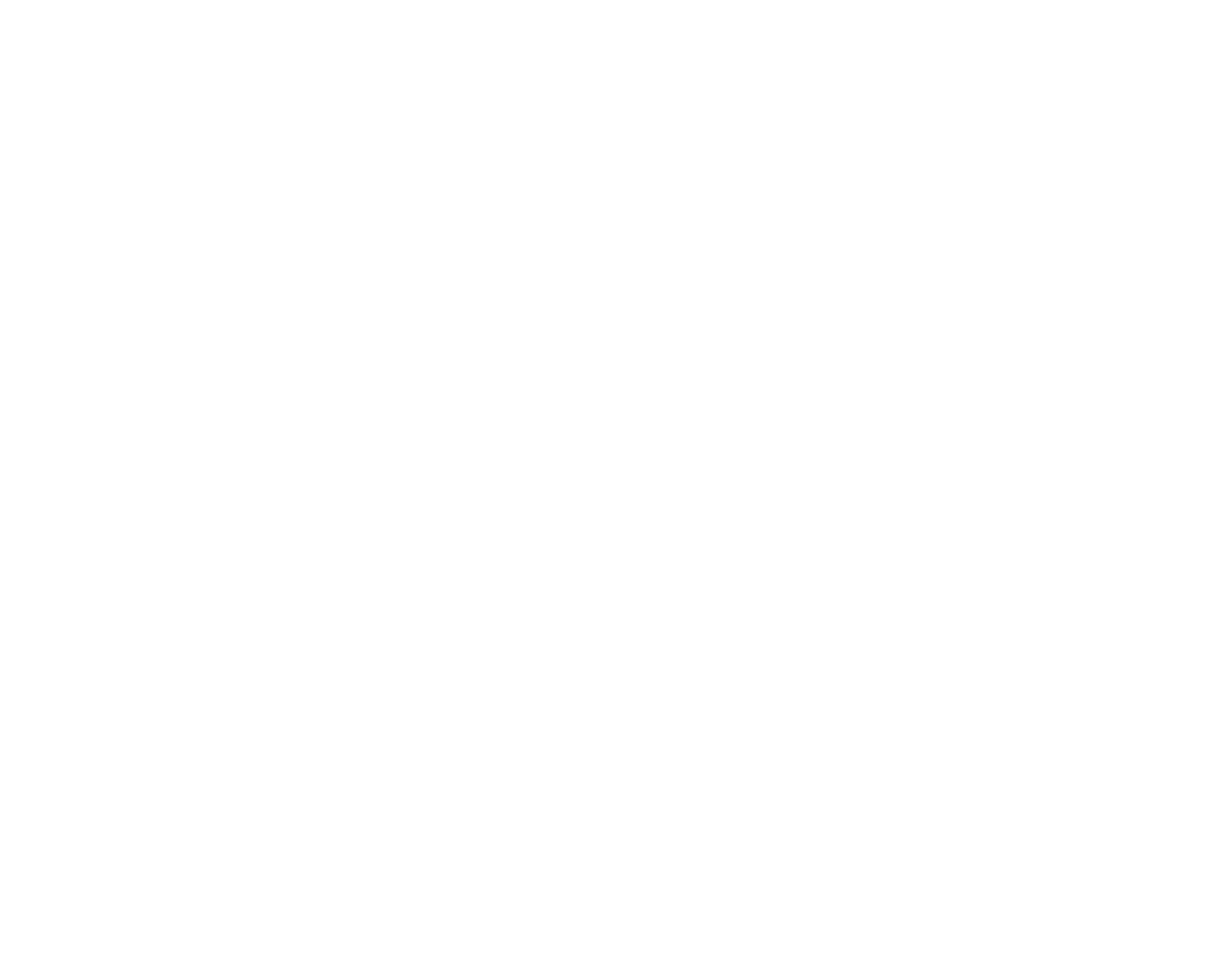 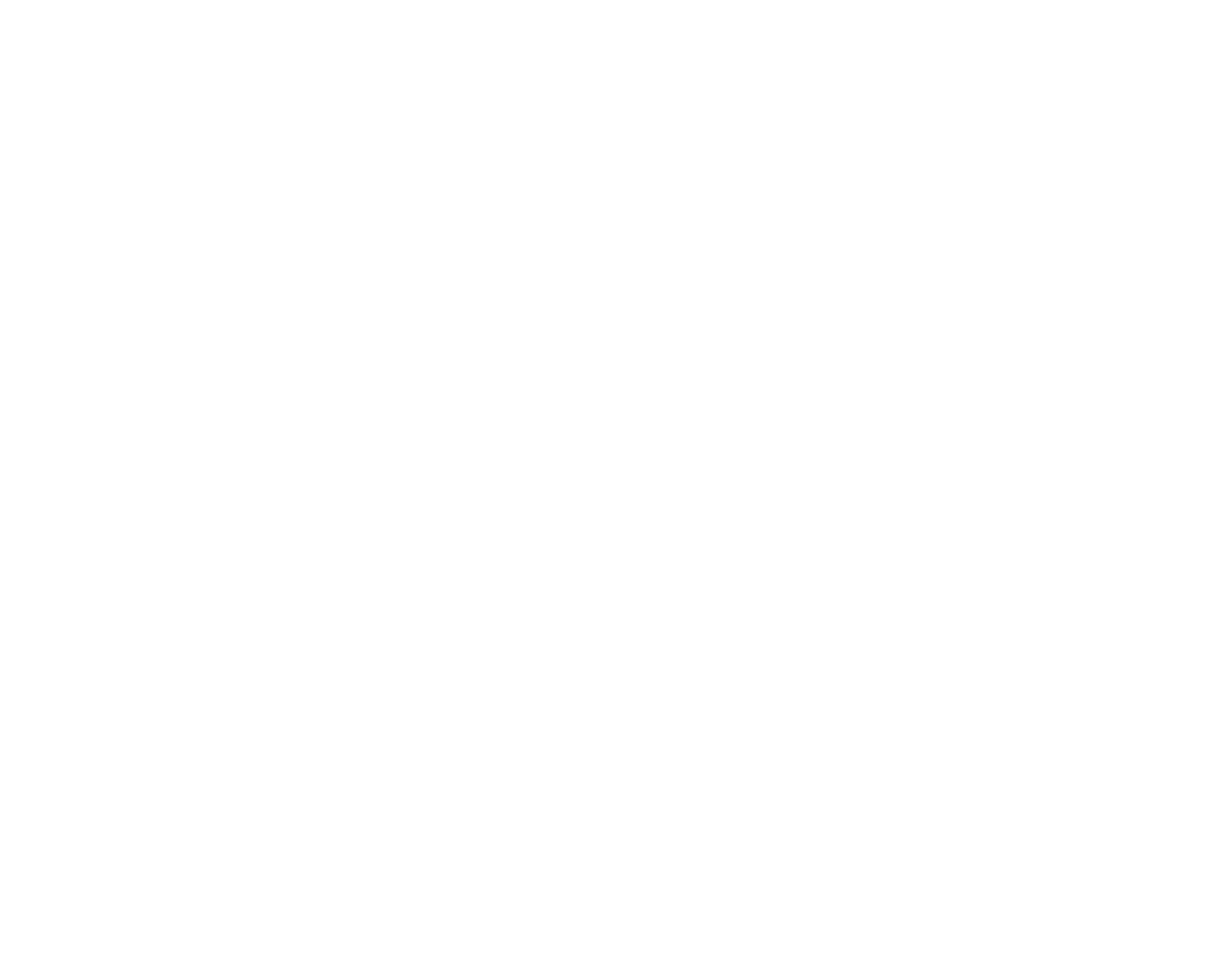 Top of FormLa signature de la présente proposition n’engage ni le proposant ni l’assureur quant à la mise en vigueur de la police d’assurance. Par contre, il est entendu que toute information remise à ou demandée par l’assureur concernant la présente proposition sera considérée comme faisant partie de cette dernière. Les modalités, y compris les limites de garantie, offertes par l’assureur peuvent différer de ce que le proposant demande dans la présente proposition. De plus, il est entendu et convenu que, si une police d’assurance est émise, elle sera fondée sur l’information contenue dans la présente proposition ainsi que sur toute information remise à ou demandée par l’assureur en vertu de la présente proposition. L’acceptation par le proposant de la cotation de l’assureur est requise avant la mise en vigueur de l’assurance, de l’avis de garantie et de l’émission de la police.Divulgation obligatoire et déclaration frauduleuseEn plus de l’information de base fournie en vue du placement de votre dossier d’assurance ainsi que de la présente proposition d’assurance, que vous aurez remplie, vous avez la responsabilité de vous conformer à votre devoir de divulgation de tout changement pertinent à l'évaluation du risque pendant la période d’assurance, y compris tout changement connu après avoir rempli la présente proposition, qui pourrait influencer l’assureur quant aux garanties accordées et à la prime. Veuillez noter que si vous ne divulguez pas toute telle information, l’assureur pourrait avoir le droit d’annuler la police en tout ou en partie, rétroactivement, à sa date de mise en vigueur, et ainsi faire en sorte que des réclamations ne soient pas couvertes.Veuillez vous assurer que toute information que vous fournissez est exacte et complète à l’égard de la nature du risque, qu’elle soit à votre avantage ou non. Toute personne qui soumet une proposition d’assurance contenant de faux renseignements ou qui dissimule ou déclare faussement toute circonstance ou tout fait avec l’intention de tromper l’assureur commet un acte frauduleux.Je déclare avoir lu et compris ce qui précède	Initiales du proposantDéclaration et signatureLe proposant certifie que les déclarations, les faits et les données fournis dans cette proposition sont exacts et complets, et qu’aucune information n’a été cachée ou rapportée inexactement.SECTION 1 – PROPOSANTSECTION 1 – PROPOSANTSECTION 1 – PROPOSANTSECTION 1 – PROPOSANTSECTION 1 – PROPOSANTSECTION 1 – PROPOSANTSECTION 1 – PROPOSANTSECTION 1 – PROPOSANTSECTION 1 – PROPOSANTSECTION 1 – PROPOSANTSECTION 1 – PROPOSANTSECTION 1 – PROPOSANTSECTION 1 – PROPOSANTSECTION 1 – PROPOSANTSECTION 1 – PROPOSANTSECTION 1 – PROPOSANTSECTION 1 – PROPOSANTSECTION 1 – PROPOSANTSECTION 1 – PROPOSANTSECTION 1 – PROPOSANTSECTION 1 – PROPOSANTSECTION 1 – PROPOSANTSECTION 1 – PROPOSANTSECTION 1 – PROPOSANTSECTION 1 – PROPOSANTNOM DU PROPOSANT :NOM DU PROPOSANT :NOM DU PROPOSANT :NOM DU PROPOSANT :ADRESSE DU PROPOSANT :ADRESSE DU PROPOSANT :ADRESSE DU PROPOSANT :ADRESSE DU PROPOSANT :LE PROPOSANT EST :LE PROPOSANT EST :LE PROPOSANT EST :LE PROPOSANT EST : une corporation une corporation une corporation une corporation une corporation une corporation une corporation une corporation une corporation une corporation un partenariat un partenariat un partenariat un partenariat un partenariat un partenariat un partenariat un partenariat un partenariat un partenariat un partenariat un individu un individu un individu un individu un individu un individu un individu un individu un individu un individu autre :       autre :       autre :       autre :       autre :       autre :       autre :       autre :       autre :       autre :       autre :      DESCRIPTION DES ACTIVITÉS :DESCRIPTION DES ACTIVITÉS :DESCRIPTION DES ACTIVITÉS :DESCRIPTION DES ACTIVITÉS :ANNÉE D’INCORPORATION :ANNÉE D’INCORPORATION :ANNÉE D’INCORPORATION :ANNÉE D’INCORPORATION :NOM ET ADRESSE DES FILIALES (nationales et étrangères):NOM ET ADRESSE DES FILIALES (nationales et étrangères):NOM ET ADRESSE DES FILIALES (nationales et étrangères):NOM ET ADRESSE DES FILIALES (nationales et étrangères):SECTION 2 – DÉTAILS DES GARANTIES REQUISESSECTION 2 – DÉTAILS DES GARANTIES REQUISESSECTION 2 – DÉTAILS DES GARANTIES REQUISESSECTION 2 – DÉTAILS DES GARANTIES REQUISESSECTION 2 – DÉTAILS DES GARANTIES REQUISESSECTION 2 – DÉTAILS DES GARANTIES REQUISESSECTION 2 – DÉTAILS DES GARANTIES REQUISESSECTION 2 – DÉTAILS DES GARANTIES REQUISESSECTION 2 – DÉTAILS DES GARANTIES REQUISESSECTION 2 – DÉTAILS DES GARANTIES REQUISESSECTION 2 – DÉTAILS DES GARANTIES REQUISESSECTION 2 – DÉTAILS DES GARANTIES REQUISESSECTION 2 – DÉTAILS DES GARANTIES REQUISESSECTION 2 – DÉTAILS DES GARANTIES REQUISESSECTION 2 – DÉTAILS DES GARANTIES REQUISESSECTION 2 – DÉTAILS DES GARANTIES REQUISESSECTION 2 – DÉTAILS DES GARANTIES REQUISESSECTION 2 – DÉTAILS DES GARANTIES REQUISESSECTION 2 – DÉTAILS DES GARANTIES REQUISESSECTION 2 – DÉTAILS DES GARANTIES REQUISESSECTION 2 – DÉTAILS DES GARANTIES REQUISESSECTION 2 – DÉTAILS DES GARANTIES REQUISESSECTION 2 – DÉTAILS DES GARANTIES REQUISESSECTION 2 – DÉTAILS DES GARANTIES REQUISESSECTION 2 – DÉTAILS DES GARANTIES REQUISESDATE D’ENTRÉE EN VIGUEUR DE L’ASSURANCE : DATE D’ENTRÉE EN VIGUEUR DE L’ASSURANCE : DATE D’ENTRÉE EN VIGUEUR DE L’ASSURANCE : DATE D’ENTRÉE EN VIGUEUR DE L’ASSURANCE : NOM DE L’ASSUREUR ACTUEL :NOM DE L’ASSUREUR ACTUEL :NOM DE L’ASSUREUR ACTUEL :NOM DE L’ASSUREUR ACTUEL :BASÉ SUR LA DATE DE RÉCLAMATION :BASÉ SUR LA DATE DE RÉCLAMATION :BASÉ SUR LA DATE DE RÉCLAMATION :BASÉ SUR LA DATE DE RÉCLAMATION :BASÉ SUR LA DATE DE RÉCLAMATION :BASÉ SUR LA DATE DE RÉCLAMATION :BASÉ SUR LA DATE DE RÉCLAMATION :BASÉ SUR LA DATE DE RÉCLAMATION :BASÉ SUR LA DATE DE RÉCLAMATION :BASÉ SUR LA DATE DE RÉCLAMATION :BASÉ SUR LA DATE DE RÉCLAMATION :BASÉ SUR LA DATE DE RÉCLAMATION :BASÉ SUR LA DATE DE RÉCLAMATION :BASÉ SUR LA DATE DE RÉCLAMATION :BASÉ SUR LA DATE DE RÉCLAMATION :BASÉ SUR LA DATE DE RÉCLAMATION :BASÉ SUR LA DATE DE RÉCLAMATION :BASÉ SUR LA DATE DE RÉCLAMATION : Oui Oui Oui Oui Oui Non NonEST-CE QU’UN ASSUREUR A DÉJÀ REFUSÉ OU RÉSILIÉ UNE ASSURANCE :EST-CE QU’UN ASSUREUR A DÉJÀ REFUSÉ OU RÉSILIÉ UNE ASSURANCE :EST-CE QU’UN ASSUREUR A DÉJÀ REFUSÉ OU RÉSILIÉ UNE ASSURANCE :EST-CE QU’UN ASSUREUR A DÉJÀ REFUSÉ OU RÉSILIÉ UNE ASSURANCE :EST-CE QU’UN ASSUREUR A DÉJÀ REFUSÉ OU RÉSILIÉ UNE ASSURANCE :EST-CE QU’UN ASSUREUR A DÉJÀ REFUSÉ OU RÉSILIÉ UNE ASSURANCE :EST-CE QU’UN ASSUREUR A DÉJÀ REFUSÉ OU RÉSILIÉ UNE ASSURANCE :EST-CE QU’UN ASSUREUR A DÉJÀ REFUSÉ OU RÉSILIÉ UNE ASSURANCE :EST-CE QU’UN ASSUREUR A DÉJÀ REFUSÉ OU RÉSILIÉ UNE ASSURANCE :EST-CE QU’UN ASSUREUR A DÉJÀ REFUSÉ OU RÉSILIÉ UNE ASSURANCE :EST-CE QU’UN ASSUREUR A DÉJÀ REFUSÉ OU RÉSILIÉ UNE ASSURANCE :EST-CE QU’UN ASSUREUR A DÉJÀ REFUSÉ OU RÉSILIÉ UNE ASSURANCE :EST-CE QU’UN ASSUREUR A DÉJÀ REFUSÉ OU RÉSILIÉ UNE ASSURANCE :EST-CE QU’UN ASSUREUR A DÉJÀ REFUSÉ OU RÉSILIÉ UNE ASSURANCE :EST-CE QU’UN ASSUREUR A DÉJÀ REFUSÉ OU RÉSILIÉ UNE ASSURANCE :EST-CE QU’UN ASSUREUR A DÉJÀ REFUSÉ OU RÉSILIÉ UNE ASSURANCE :EST-CE QU’UN ASSUREUR A DÉJÀ REFUSÉ OU RÉSILIÉ UNE ASSURANCE :EST-CE QU’UN ASSUREUR A DÉJÀ REFUSÉ OU RÉSILIÉ UNE ASSURANCE : Oui Oui Oui Oui Oui Non NonSi oui, fournir les détails:Si oui, fournir les détails:Si oui, fournir les détails:SECTION 3 – PROPRIÉTÉ LOUÉE (décrire tous les bâtiments)SECTION 3 – PROPRIÉTÉ LOUÉE (décrire tous les bâtiments)SECTION 3 – PROPRIÉTÉ LOUÉE (décrire tous les bâtiments)SECTION 3 – PROPRIÉTÉ LOUÉE (décrire tous les bâtiments)SECTION 3 – PROPRIÉTÉ LOUÉE (décrire tous les bâtiments)SECTION 3 – PROPRIÉTÉ LOUÉE (décrire tous les bâtiments)SECTION 3 – PROPRIÉTÉ LOUÉE (décrire tous les bâtiments)SECTION 3 – PROPRIÉTÉ LOUÉE (décrire tous les bâtiments)SECTION 3 – PROPRIÉTÉ LOUÉE (décrire tous les bâtiments)SECTION 3 – PROPRIÉTÉ LOUÉE (décrire tous les bâtiments)SECTION 3 – PROPRIÉTÉ LOUÉE (décrire tous les bâtiments)SECTION 3 – PROPRIÉTÉ LOUÉE (décrire tous les bâtiments)SECTION 3 – PROPRIÉTÉ LOUÉE (décrire tous les bâtiments)SECTION 3 – PROPRIÉTÉ LOUÉE (décrire tous les bâtiments)SECTION 3 – PROPRIÉTÉ LOUÉE (décrire tous les bâtiments)SECTION 3 – PROPRIÉTÉ LOUÉE (décrire tous les bâtiments)SECTION 3 – PROPRIÉTÉ LOUÉE (décrire tous les bâtiments)SECTION 3 – PROPRIÉTÉ LOUÉE (décrire tous les bâtiments)SECTION 3 – PROPRIÉTÉ LOUÉE (décrire tous les bâtiments)SECTION 3 – PROPRIÉTÉ LOUÉE (décrire tous les bâtiments)SECTION 3 – PROPRIÉTÉ LOUÉE (décrire tous les bâtiments)SECTION 3 – PROPRIÉTÉ LOUÉE (décrire tous les bâtiments)SECTION 3 – PROPRIÉTÉ LOUÉE (décrire tous les bâtiments)SECTION 3 – PROPRIÉTÉ LOUÉE (décrire tous les bâtiments)SECTION 3 – PROPRIÉTÉ LOUÉE (décrire tous les bâtiments)EMPLACEMENTDIMENSIONDIMENSIONDIMENSIONDIMENSIONDIMENSIONDIMENSIONOCCUPATIONOCCUPATIONOCCUPATIONOCCUPATIONOCCUPATIONOCCUPATIONLOYER ANNUELLOYER ANNUELLOYER ANNUELLOYER ANNUELLOYER ANNUELLOYER ANNUELLOYER ANNUELCONSTRUCTIONCONSTRUCTIONCONSTRUCTIONCONSTRUCTIONCONSTRUCTION      $      $      $      $      $      $      $      $      $      $      $      $      $      $      $      $      $      $      $      $      $      $      $      $      $      $      $      $Est-ce que le proposant a un intérêt, en tant que propriétaire ou locataire, dans les biens suivants ?Est-ce que le proposant a un intérêt, en tant que propriétaire ou locataire, dans les biens suivants ?Est-ce que le proposant a un intérêt, en tant que propriétaire ou locataire, dans les biens suivants ?Est-ce que le proposant a un intérêt, en tant que propriétaire ou locataire, dans les biens suivants ?Est-ce que le proposant a un intérêt, en tant que propriétaire ou locataire, dans les biens suivants ?Est-ce que le proposant a un intérêt, en tant que propriétaire ou locataire, dans les biens suivants ?Est-ce que le proposant a un intérêt, en tant que propriétaire ou locataire, dans les biens suivants ?Est-ce que le proposant a un intérêt, en tant que propriétaire ou locataire, dans les biens suivants ?Est-ce que le proposant a un intérêt, en tant que propriétaire ou locataire, dans les biens suivants ?Est-ce que le proposant a un intérêt, en tant que propriétaire ou locataire, dans les biens suivants ?Est-ce que le proposant a un intérêt, en tant que propriétaire ou locataire, dans les biens suivants ?Est-ce que le proposant a un intérêt, en tant que propriétaire ou locataire, dans les biens suivants ?Est-ce que le proposant a un intérêt, en tant que propriétaire ou locataire, dans les biens suivants ?Est-ce que le proposant a un intérêt, en tant que propriétaire ou locataire, dans les biens suivants ?Est-ce que le proposant a un intérêt, en tant que propriétaire ou locataire, dans les biens suivants ?Est-ce que le proposant a un intérêt, en tant que propriétaire ou locataire, dans les biens suivants ?Est-ce que le proposant a un intérêt, en tant que propriétaire ou locataire, dans les biens suivants ?Est-ce que le proposant a un intérêt, en tant que propriétaire ou locataire, dans les biens suivants ?Est-ce que le proposant a un intérêt, en tant que propriétaire ou locataire, dans les biens suivants ?Est-ce que le proposant a un intérêt, en tant que propriétaire ou locataire, dans les biens suivants ?Est-ce que le proposant a un intérêt, en tant que propriétaire ou locataire, dans les biens suivants ?Est-ce que le proposant a un intérêt, en tant que propriétaire ou locataire, dans les biens suivants ?Est-ce que le proposant a un intérêt, en tant que propriétaire ou locataire, dans les biens suivants ?Est-ce que le proposant a un intérêt, en tant que propriétaire ou locataire, dans les biens suivants ?Est-ce que le proposant a un intérêt, en tant que propriétaire ou locataire, dans les biens suivants ?MONTE-CHARGE ET/OU ASCENSEUR ?MONTE-CHARGE ET/OU ASCENSEUR ?MONTE-CHARGE ET/OU ASCENSEUR ?MONTE-CHARGE ET/OU ASCENSEUR ?MONTE-CHARGE ET/OU ASCENSEUR ?MONTE-CHARGE ET/OU ASCENSEUR ?MONTE-CHARGE ET/OU ASCENSEUR ?MONTE-CHARGE ET/OU ASCENSEUR ?MONTE-CHARGE ET/OU ASCENSEUR ?MONTE-CHARGE ET/OU ASCENSEUR ?MONTE-CHARGE ET/OU ASCENSEUR ?MONTE-CHARGE ET/OU ASCENSEUR ?MONTE-CHARGE ET/OU ASCENSEUR ?MONTE-CHARGE ET/OU ASCENSEUR ?MONTE-CHARGE ET/OU ASCENSEUR ?MONTE-CHARGE ET/OU ASCENSEUR ?MONTE-CHARGE ET/OU ASCENSEUR ?MONTE-CHARGE ET/OU ASCENSEUR ? Oui Oui Oui Oui Oui Non NonSi oui, spécifiez le nombre, le genre, la capacité, l’utilisation et l’emplacement :Si oui, spécifiez le nombre, le genre, la capacité, l’utilisation et l’emplacement :Si oui, spécifiez le nombre, le genre, la capacité, l’utilisation et l’emplacement :Si oui, spécifiez le nombre, le genre, la capacité, l’utilisation et l’emplacement :Si oui, spécifiez le nombre, le genre, la capacité, l’utilisation et l’emplacement :Si oui, spécifiez le nombre, le genre, la capacité, l’utilisation et l’emplacement :Si oui, spécifiez le nombre, le genre, la capacité, l’utilisation et l’emplacement :Si oui, spécifiez le nombre, le genre, la capacité, l’utilisation et l’emplacement :Si oui, spécifiez le nombre, le genre, la capacité, l’utilisation et l’emplacement :Si oui, spécifiez le nombre, le genre, la capacité, l’utilisation et l’emplacement :TERRAINS :TERRAINS :TERRAINS :TERRAINS :TERRAINS :TERRAINS :TERRAINS :TERRAINS :TERRAINS :TERRAINS :TERRAINS :TERRAINS :TERRAINS :TERRAINS :TERRAINS :TERRAINS :TERRAINS :TERRAINS : Oui Oui Oui Oui Oui Non NonSi oui, spécifiez l’emplacement, la dimension et l’utilisation :Si oui, spécifiez l’emplacement, la dimension et l’utilisation :Si oui, spécifiez l’emplacement, la dimension et l’utilisation :Si oui, spécifiez l’emplacement, la dimension et l’utilisation :Si oui, spécifiez l’emplacement, la dimension et l’utilisation :Si oui, spécifiez l’emplacement, la dimension et l’utilisation :Si oui, spécifiez l’emplacement, la dimension et l’utilisation :Si oui, spécifiez l’emplacement, la dimension et l’utilisation :Si oui, spécifiez l’emplacement, la dimension et l’utilisation :Si oui, spécifiez l’emplacement, la dimension et l’utilisation :PISCINES, FONTAINES, BASSINS D’EAU ? PISCINES, FONTAINES, BASSINS D’EAU ? PISCINES, FONTAINES, BASSINS D’EAU ? PISCINES, FONTAINES, BASSINS D’EAU ? PISCINES, FONTAINES, BASSINS D’EAU ? PISCINES, FONTAINES, BASSINS D’EAU ? PISCINES, FONTAINES, BASSINS D’EAU ? PISCINES, FONTAINES, BASSINS D’EAU ? PISCINES, FONTAINES, BASSINS D’EAU ? PISCINES, FONTAINES, BASSINS D’EAU ? PISCINES, FONTAINES, BASSINS D’EAU ? PISCINES, FONTAINES, BASSINS D’EAU ? PISCINES, FONTAINES, BASSINS D’EAU ? PISCINES, FONTAINES, BASSINS D’EAU ? PISCINES, FONTAINES, BASSINS D’EAU ? PISCINES, FONTAINES, BASSINS D’EAU ? PISCINES, FONTAINES, BASSINS D’EAU ? PISCINES, FONTAINES, BASSINS D’EAU ?  Oui Oui Oui Oui Oui Non NonSi oui, les décrire :Si oui, les décrire :Si oui, les décrire :Si oui, les décrire :Si oui, les décrire :Si oui, les décrire :Si oui, les décrire :Si oui, les décrire :Si oui, les décrire :Si oui, les décrire :BÂTEAU EN PROPRIÉTÉBÂTEAU EN PROPRIÉTÉBÂTEAU EN PROPRIÉTÉ Oui Oui Non Non Non Non NonOU bateau loué ou noliséOU bateau loué ou noliséOU bateau loué ou noliséOU bateau loué ou noliséOU bateau loué ou noliséOU bateau loué ou noliséOU bateau loué ou noliséOU bateau loué ou nolisé Oui Oui Oui Oui Oui Non NonSi oui, spécifiez le nombre, le genre, la longueur et CV :Si oui, spécifiez le nombre, le genre, la longueur et CV :Si oui, spécifiez le nombre, le genre, la longueur et CV :Si oui, spécifiez le nombre, le genre, la longueur et CV :Si oui, spécifiez le nombre, le genre, la longueur et CV :Si oui, spécifiez le nombre, le genre, la longueur et CV :Si oui, spécifiez le nombre, le genre, la longueur et CV :Si oui, spécifiez le nombre, le genre, la longueur et CV :Si oui, spécifiez le nombre, le genre, la longueur et CV :Si oui, spécifiez le nombre, le genre, la longueur et CV :AVION EN LOCATION:AVION EN LOCATION:AVION EN LOCATION:AVION EN LOCATION:AVION EN LOCATION:AVION EN LOCATION:AVION EN LOCATION:AVION EN LOCATION:AVION EN LOCATION:AVION EN LOCATION:AVION EN LOCATION:AVION EN LOCATION:AVION EN LOCATION:AVION EN LOCATION:AVION EN LOCATION:AVION EN LOCATION:AVION EN LOCATION:AVION EN LOCATION: Oui Oui Oui Oui Oui Non NonSi oui, spécifiez le nombre et le coût annuel de location :Si oui, spécifiez le nombre et le coût annuel de location :Si oui, spécifiez le nombre et le coût annuel de location :Si oui, spécifiez le nombre et le coût annuel de location :Si oui, spécifiez le nombre et le coût annuel de location :Si oui, spécifiez le nombre et le coût annuel de location :Si oui, spécifiez le nombre et le coût annuel de location :Si oui, spécifiez le nombre et le coût annuel de location :Si oui, spécifiez le nombre et le coût annuel de location :Si oui, spécifiez le nombre et le coût annuel de location :BÂTISSE(S) VACANTE(S) OU INOCCUPÉE(S) :BÂTISSE(S) VACANTE(S) OU INOCCUPÉE(S) :BÂTISSE(S) VACANTE(S) OU INOCCUPÉE(S) :BÂTISSE(S) VACANTE(S) OU INOCCUPÉE(S) :BÂTISSE(S) VACANTE(S) OU INOCCUPÉE(S) :BÂTISSE(S) VACANTE(S) OU INOCCUPÉE(S) :BÂTISSE(S) VACANTE(S) OU INOCCUPÉE(S) :BÂTISSE(S) VACANTE(S) OU INOCCUPÉE(S) :BÂTISSE(S) VACANTE(S) OU INOCCUPÉE(S) :BÂTISSE(S) VACANTE(S) OU INOCCUPÉE(S) :BÂTISSE(S) VACANTE(S) OU INOCCUPÉE(S) :BÂTISSE(S) VACANTE(S) OU INOCCUPÉE(S) :BÂTISSE(S) VACANTE(S) OU INOCCUPÉE(S) :BÂTISSE(S) VACANTE(S) OU INOCCUPÉE(S) :BÂTISSE(S) VACANTE(S) OU INOCCUPÉE(S) :BÂTISSE(S) VACANTE(S) OU INOCCUPÉE(S) :BÂTISSE(S) VACANTE(S) OU INOCCUPÉE(S) :BÂTISSE(S) VACANTE(S) OU INOCCUPÉE(S) : Oui Oui Oui Oui Oui Non NonSi oui, spécifiez :Si oui, spécifiez :Si oui, spécifiez :Si oui, spécifiez :Si oui, spécifiez :Si oui, spécifiez :Si oui, spécifiez :Si oui, spécifiez :Si oui, spécifiez :Si oui, spécifiez :SECTION 4 – OPÉRATIONSSECTION 4 – OPÉRATIONSSECTION 4 – OPÉRATIONSSECTION 4 – OPÉRATIONSSECTION 4 – OPÉRATIONSSECTION 4 – OPÉRATIONSSECTION 4 – OPÉRATIONSSECTION 4 – OPÉRATIONSSECTION 4 – OPÉRATIONSSECTION 4 – OPÉRATIONSSECTION 4 – OPÉRATIONSSECTION 4 – OPÉRATIONSSECTION 4 – OPÉRATIONSSECTION 4 – OPÉRATIONSSECTION 4 – OPÉRATIONSSECTION 4 – OPÉRATIONSSECTION 4 – OPÉRATIONSSECTION 4 – OPÉRATIONSSECTION 4 – OPÉRATIONSSECTION 4 – OPÉRATIONSSECTION 4 – OPÉRATIONSSECTION 4 – OPÉRATIONSSECTION 4 – OPÉRATIONSSECTION 4 – OPÉRATIONSSECTION 4 – OPÉRATIONSDescription des opérations et des ventes annuelles du proposantDescription des opérations et des ventes annuelles du proposantDescription des opérations et des ventes annuelles du proposantDescription des opérations et des ventes annuelles du proposantDescription des opérations et des ventes annuelles du proposantDescription des opérations et des ventes annuelles du proposantDescription des opérations et des ventes annuelles du proposantDescription des opérations et des ventes annuelles du proposantDescription des opérations et des ventes annuelles du proposantDescription des opérations et des ventes annuelles du proposantDescription des opérations et des ventes annuelles du proposantDescription des opérations et des ventes annuelles du proposant% DISTRIBUTION% DISTRIBUTION% DISTRIBUTION% DISTRIBUTION% DISTRIBUTION% DISTRIBUTION% DISTRIBUTION% DISTRIBUTION% DISTRIBUTION% DISTRIBUTION% DISTRIBUTION% DISTRIBUTION% DISTRIBUTIONDescription des opérations et des ventes annuelles du proposantDescription des opérations et des ventes annuelles du proposantDescription des opérations et des ventes annuelles du proposantDescription des opérations et des ventes annuelles du proposantDescription des opérations et des ventes annuelles du proposantDescription des opérations et des ventes annuelles du proposantDescription des opérations et des ventes annuelles du proposantDescription des opérations et des ventes annuelles du proposantDescription des opérations et des ventes annuelles du proposantDescription des opérations et des ventes annuelles du proposantDescription des opérations et des ventes annuelles du proposantDescription des opérations et des ventes annuelles du proposantCANADACANADACANADACANADACANADACANADACANADAOPÉRATIONSOPÉRATIONSOPÉRATIONSOPÉRATIONSOPÉRATIONSOPÉRATIONSOPÉRATIONSOPÉRATIONSVENTES ANNUELLESVENTES ANNUELLESVENTES ANNUELLESVENTES ANNUELLESONTONTONTONTQUÉQUÉQUÉÉ-UÉ-UÉ-UÉ-UÉ-UAUT      $      $      $      $      $      $      $      $      $      $      $      $      $      $      $      $      $      $      $      $      $      $      $      $      $      $      $      $      $      $      $      $TOTALTOTALTOTALTOTALTOTALTOTALTOTALTOTAL      $      $      $      $S’il y a distribution aux É-U, dans quels états vos produits sont-ils vendus ?S’il y a distribution aux É-U, dans quels états vos produits sont-ils vendus ?S’il y a distribution aux É-U, dans quels états vos produits sont-ils vendus ?S’il y a distribution aux É-U, dans quels états vos produits sont-ils vendus ?S’il y a distribution aux É-U, dans quels états vos produits sont-ils vendus ?S’il y a distribution aux É-U, dans quels états vos produits sont-ils vendus ?S’il y a distribution aux É-U, dans quels états vos produits sont-ils vendus ?S’il y a distribution aux É-U, dans quels états vos produits sont-ils vendus ?S’il y a distribution aux É-U, dans quels états vos produits sont-ils vendus ?S’il y a distribution aux É-U, dans quels états vos produits sont-ils vendus ?S’il y a distribution aux É-U, dans quels états vos produits sont-ils vendus ?S’il y a distribution aux É-U, dans quels états vos produits sont-ils vendus ?S’il y a distribution aux É-U, dans quels états vos produits sont-ils vendus ?S’il y a distribution aux É-U, dans quels états vos produits sont-ils vendus ?S’il y a distribution aux É-U, dans quels états vos produits sont-ils vendus ?S’il y a distribution aux É-U, dans quels états vos produits sont-ils vendus ?S’il y a distribution aux É-U, dans quels états vos produits sont-ils vendus ?S’il y a distribution aux É-U, dans quels états vos produits sont-ils vendus ?S’il y a distribution aux É-U, dans quels états vos produits sont-ils vendus ?S’il y a distribution aux É-U, dans quels états vos produits sont-ils vendus ?S’il y a distribution aux É-U, dans quels états vos produits sont-ils vendus ?S’il y a distribution aux É-U, dans quels états vos produits sont-ils vendus ?S’il y a distribution aux É-U, dans quels états vos produits sont-ils vendus ?S’il y a distribution aux É-U, dans quels états vos produits sont-ils vendus ?S’il y a distribution aux É-U, dans quels états vos produits sont-ils vendus ?Indiquez l’adresse et la description des opérations aux É-U :Indiquez l’adresse et la description des opérations aux É-U :Indiquez l’adresse et la description des opérations aux É-U :Indiquez l’adresse et la description des opérations aux É-U :Indiquez l’adresse et la description des opérations aux É-U :Indiquez l’adresse et la description des opérations aux É-U :Indiquez l’adresse et la description des opérations aux É-U :Indiquez l’adresse et la description des opérations aux É-U :Indiquez l’adresse et la description des opérations aux É-U :Indiquez l’adresse et la description des opérations aux É-U :Indiquez l’adresse et la description des opérations aux É-U :Indiquez l’adresse et la description des opérations aux É-U :Indiquez l’adresse et la description des opérations aux É-U :Indiquez l’adresse et la description des opérations aux É-U :Indiquez l’adresse et la description des opérations aux É-U :Indiquez l’adresse et la description des opérations aux É-U :Indiquez l’adresse et la description des opérations aux É-U :Indiquez l’adresse et la description des opérations aux É-U :Indiquez l’adresse et la description des opérations aux É-U :Indiquez l’adresse et la description des opérations aux É-U :Indiquez l’adresse et la description des opérations aux É-U :Indiquez l’adresse et la description des opérations aux É-U :Indiquez l’adresse et la description des opérations aux É-U :Indiquez l’adresse et la description des opérations aux É-U :Indiquez l’adresse et la description des opérations aux É-U :Nombre d’employés et bordereau des salaires :Nombre d’employés et bordereau des salaires :Nombre d’employés et bordereau des salaires :Nombre d’employés et bordereau des salaires :Nombre d’employés et bordereau des salaires :Nombre d’employés et bordereau des salaires :Nombre d’employés et bordereau des salaires :Nombre d’employés et bordereau des salaires :Nombre d’employés et bordereau des salaires :Nombre d’employés et bordereau des salaires :Nombre d’employés et bordereau des salaires :Nombre d’employés et bordereau des salaires :Nombre d’employés et bordereau des salaires :Nombre d’employés et bordereau des salaires :Nombre d’employés et bordereau des salaires :Nombre d’employés et bordereau des salaires :Nombre d’employés et bordereau des salaires :Nombre d’employés et bordereau des salaires :Nombre d’employés et bordereau des salaires :Nombre d’employés et bordereau des salaires :Nombre d’employés et bordereau des salaires :Nombre d’employés et bordereau des salaires :Nombre d’employés et bordereau des salaires :Nombre d’employés et bordereau des salaires :Nombre d’employés et bordereau des salaires :ADMINISTRATIONADMINISTRATIONADMINISTRATIONADMINISTRATIONSERVICESERVICESERVICESERVICESERVICEVENTESVENTESVENTESVENTESAUTREAUTREAUTREAUTREAUTREAUTRETOTALTOTALTOTALTOTALEMPLOYÉS :EMPLOYÉS :BORDEREAU DES SALAIRES ANNUELS :BORDEREAU DES SALAIRES ANNUELS :      $      $      $      $      $      $      $      $      $      $      $      $      $      $      $      $      $      $      $      $      $      $      $SECTION 5 – RESPONSABILITÉ PROFESSIONNELLE ACCESSOIRESECTION 5 – RESPONSABILITÉ PROFESSIONNELLE ACCESSOIRESECTION 5 – RESPONSABILITÉ PROFESSIONNELLE ACCESSOIRESECTION 5 – RESPONSABILITÉ PROFESSIONNELLE ACCESSOIRESECTION 5 – RESPONSABILITÉ PROFESSIONNELLE ACCESSOIRESECTION 5 – RESPONSABILITÉ PROFESSIONNELLE ACCESSOIRESECTION 5 – RESPONSABILITÉ PROFESSIONNELLE ACCESSOIRESECTION 5 – RESPONSABILITÉ PROFESSIONNELLE ACCESSOIRESECTION 5 – RESPONSABILITÉ PROFESSIONNELLE ACCESSOIRESECTION 5 – RESPONSABILITÉ PROFESSIONNELLE ACCESSOIRESECTION 5 – RESPONSABILITÉ PROFESSIONNELLE ACCESSOIRESECTION 5 – RESPONSABILITÉ PROFESSIONNELLE ACCESSOIRESECTION 5 – RESPONSABILITÉ PROFESSIONNELLE ACCESSOIRESECTION 5 – RESPONSABILITÉ PROFESSIONNELLE ACCESSOIRESECTION 5 – RESPONSABILITÉ PROFESSIONNELLE ACCESSOIRESECTION 5 – RESPONSABILITÉ PROFESSIONNELLE ACCESSOIRESECTION 5 – RESPONSABILITÉ PROFESSIONNELLE ACCESSOIRESECTION 5 – RESPONSABILITÉ PROFESSIONNELLE ACCESSOIRESECTION 5 – RESPONSABILITÉ PROFESSIONNELLE ACCESSOIRESECTION 5 – RESPONSABILITÉ PROFESSIONNELLE ACCESSOIRESECTION 5 – RESPONSABILITÉ PROFESSIONNELLE ACCESSOIRESECTION 5 – RESPONSABILITÉ PROFESSIONNELLE ACCESSOIRESECTION 5 – RESPONSABILITÉ PROFESSIONNELLE ACCESSOIRESECTION 5 – RESPONSABILITÉ PROFESSIONNELLE ACCESSOIRESECTION 5 – RESPONSABILITÉ PROFESSIONNELLE ACCESSOIRELE PROPOSANT OPÈRE-T-IL UN HÔPITAL, UNE CLINIQUE OU UNE INSTALLATION DE PREMIERS SOINS ?         LE PROPOSANT OPÈRE-T-IL UN HÔPITAL, UNE CLINIQUE OU UNE INSTALLATION DE PREMIERS SOINS ?         LE PROPOSANT OPÈRE-T-IL UN HÔPITAL, UNE CLINIQUE OU UNE INSTALLATION DE PREMIERS SOINS ?         LE PROPOSANT OPÈRE-T-IL UN HÔPITAL, UNE CLINIQUE OU UNE INSTALLATION DE PREMIERS SOINS ?         LE PROPOSANT OPÈRE-T-IL UN HÔPITAL, UNE CLINIQUE OU UNE INSTALLATION DE PREMIERS SOINS ?         LE PROPOSANT OPÈRE-T-IL UN HÔPITAL, UNE CLINIQUE OU UNE INSTALLATION DE PREMIERS SOINS ?         LE PROPOSANT OPÈRE-T-IL UN HÔPITAL, UNE CLINIQUE OU UNE INSTALLATION DE PREMIERS SOINS ?         LE PROPOSANT OPÈRE-T-IL UN HÔPITAL, UNE CLINIQUE OU UNE INSTALLATION DE PREMIERS SOINS ?         LE PROPOSANT OPÈRE-T-IL UN HÔPITAL, UNE CLINIQUE OU UNE INSTALLATION DE PREMIERS SOINS ?         LE PROPOSANT OPÈRE-T-IL UN HÔPITAL, UNE CLINIQUE OU UNE INSTALLATION DE PREMIERS SOINS ?         LE PROPOSANT OPÈRE-T-IL UN HÔPITAL, UNE CLINIQUE OU UNE INSTALLATION DE PREMIERS SOINS ?         LE PROPOSANT OPÈRE-T-IL UN HÔPITAL, UNE CLINIQUE OU UNE INSTALLATION DE PREMIERS SOINS ?         LE PROPOSANT OPÈRE-T-IL UN HÔPITAL, UNE CLINIQUE OU UNE INSTALLATION DE PREMIERS SOINS ?         LE PROPOSANT OPÈRE-T-IL UN HÔPITAL, UNE CLINIQUE OU UNE INSTALLATION DE PREMIERS SOINS ?         LE PROPOSANT OPÈRE-T-IL UN HÔPITAL, UNE CLINIQUE OU UNE INSTALLATION DE PREMIERS SOINS ?         LE PROPOSANT OPÈRE-T-IL UN HÔPITAL, UNE CLINIQUE OU UNE INSTALLATION DE PREMIERS SOINS ?         LE PROPOSANT OPÈRE-T-IL UN HÔPITAL, UNE CLINIQUE OU UNE INSTALLATION DE PREMIERS SOINS ?          Oui Oui Oui Oui Oui Non Non NonSi oui, spécifiezSi oui, spécifiezSi oui, spécifiezSi oui, spécifiezSi oui, spécifiezSi oui, spécifiezSi oui, spécifiezSi oui, spécifiezSi oui, spécifiezSi oui, spécifiezSi oui, spécifiezSi oui, spécifiezSi oui, spécifiezSi oui, spécifiezSi oui, spécifiezSi oui, spécifiezSi oui, spécifiezTEMPS PLEINTEMPS PLEINTEMPS PLEINTEMPS PLEINTEMPS PLEINTEMPS PARTIELTEMPS PARTIELTEMPS PARTIELNombre de médecins :Nombre de médecins :Nombre de médecins :Nombre de médecins :Nombre de médecins :Nombre de médecins :Nombre de médecins :Nombre de médecins :Nombre de médecins :Nombre de médecins :Nombre de médecins :Nombre de médecins :Nombre de médecins :Nombre de médecins :Nombre de médecins :Nombre de médecins :Nombre de médecins :Nombre d’infirmiers/infirmières :Nombre d’infirmiers/infirmières :Nombre d’infirmiers/infirmières :Nombre d’infirmiers/infirmières :Nombre d’infirmiers/infirmières :Nombre d’infirmiers/infirmières :Nombre d’infirmiers/infirmières :Nombre d’infirmiers/infirmières :Nombre d’infirmiers/infirmières :Nombre d’infirmiers/infirmières :Nombre d’infirmiers/infirmières :Nombre d’infirmiers/infirmières :Nombre d’infirmiers/infirmières :Nombre d’infirmiers/infirmières :Nombre d’infirmiers/infirmières :Nombre d’infirmiers/infirmières :Nombre d’infirmiers/infirmières :EST-CE QUE LA RESPONSABILITÉ INDIVIDUELLE DES MÉDECINS ET DES INFIRMIERS/INFIRMIÈRES EMBAUCHÉS EST COUVERTE PAR UNE ASSURANCE ?EST-CE QUE LA RESPONSABILITÉ INDIVIDUELLE DES MÉDECINS ET DES INFIRMIERS/INFIRMIÈRES EMBAUCHÉS EST COUVERTE PAR UNE ASSURANCE ?EST-CE QUE LA RESPONSABILITÉ INDIVIDUELLE DES MÉDECINS ET DES INFIRMIERS/INFIRMIÈRES EMBAUCHÉS EST COUVERTE PAR UNE ASSURANCE ?EST-CE QUE LA RESPONSABILITÉ INDIVIDUELLE DES MÉDECINS ET DES INFIRMIERS/INFIRMIÈRES EMBAUCHÉS EST COUVERTE PAR UNE ASSURANCE ?EST-CE QUE LA RESPONSABILITÉ INDIVIDUELLE DES MÉDECINS ET DES INFIRMIERS/INFIRMIÈRES EMBAUCHÉS EST COUVERTE PAR UNE ASSURANCE ?EST-CE QUE LA RESPONSABILITÉ INDIVIDUELLE DES MÉDECINS ET DES INFIRMIERS/INFIRMIÈRES EMBAUCHÉS EST COUVERTE PAR UNE ASSURANCE ?EST-CE QUE LA RESPONSABILITÉ INDIVIDUELLE DES MÉDECINS ET DES INFIRMIERS/INFIRMIÈRES EMBAUCHÉS EST COUVERTE PAR UNE ASSURANCE ?EST-CE QUE LA RESPONSABILITÉ INDIVIDUELLE DES MÉDECINS ET DES INFIRMIERS/INFIRMIÈRES EMBAUCHÉS EST COUVERTE PAR UNE ASSURANCE ?EST-CE QUE LA RESPONSABILITÉ INDIVIDUELLE DES MÉDECINS ET DES INFIRMIERS/INFIRMIÈRES EMBAUCHÉS EST COUVERTE PAR UNE ASSURANCE ?EST-CE QUE LA RESPONSABILITÉ INDIVIDUELLE DES MÉDECINS ET DES INFIRMIERS/INFIRMIÈRES EMBAUCHÉS EST COUVERTE PAR UNE ASSURANCE ?EST-CE QUE LA RESPONSABILITÉ INDIVIDUELLE DES MÉDECINS ET DES INFIRMIERS/INFIRMIÈRES EMBAUCHÉS EST COUVERTE PAR UNE ASSURANCE ?EST-CE QUE LA RESPONSABILITÉ INDIVIDUELLE DES MÉDECINS ET DES INFIRMIERS/INFIRMIÈRES EMBAUCHÉS EST COUVERTE PAR UNE ASSURANCE ?EST-CE QUE LA RESPONSABILITÉ INDIVIDUELLE DES MÉDECINS ET DES INFIRMIERS/INFIRMIÈRES EMBAUCHÉS EST COUVERTE PAR UNE ASSURANCE ?EST-CE QUE LA RESPONSABILITÉ INDIVIDUELLE DES MÉDECINS ET DES INFIRMIERS/INFIRMIÈRES EMBAUCHÉS EST COUVERTE PAR UNE ASSURANCE ?EST-CE QUE LA RESPONSABILITÉ INDIVIDUELLE DES MÉDECINS ET DES INFIRMIERS/INFIRMIÈRES EMBAUCHÉS EST COUVERTE PAR UNE ASSURANCE ?EST-CE QUE LA RESPONSABILITÉ INDIVIDUELLE DES MÉDECINS ET DES INFIRMIERS/INFIRMIÈRES EMBAUCHÉS EST COUVERTE PAR UNE ASSURANCE ?EST-CE QUE LA RESPONSABILITÉ INDIVIDUELLE DES MÉDECINS ET DES INFIRMIERS/INFIRMIÈRES EMBAUCHÉS EST COUVERTE PAR UNE ASSURANCE ? Oui Oui Oui Oui Oui  Non  Non  NonSi oui, quel est le montant d’assurance fournie ?Si oui, quel est le montant d’assurance fournie ?Si oui, quel est le montant d’assurance fournie ?Si oui, quel est le montant d’assurance fournie ?Si oui, quel est le montant d’assurance fournie ?Si oui, quel est le montant d’assurance fournie ?Si oui, quel est le montant d’assurance fournie ?Si oui, quel est le montant d’assurance fournie ?Si oui, quel est le montant d’assurance fournie ?SECTION 6 – RESPONSABILITÉ CONTRACTUELLESECTION 6 – RESPONSABILITÉ CONTRACTUELLESECTION 6 – RESPONSABILITÉ CONTRACTUELLESECTION 6 – RESPONSABILITÉ CONTRACTUELLESECTION 6 – RESPONSABILITÉ CONTRACTUELLESECTION 6 – RESPONSABILITÉ CONTRACTUELLESECTION 6 – RESPONSABILITÉ CONTRACTUELLESECTION 6 – RESPONSABILITÉ CONTRACTUELLESECTION 6 – RESPONSABILITÉ CONTRACTUELLESECTION 6 – RESPONSABILITÉ CONTRACTUELLESECTION 6 – RESPONSABILITÉ CONTRACTUELLESECTION 6 – RESPONSABILITÉ CONTRACTUELLESECTION 6 – RESPONSABILITÉ CONTRACTUELLESECTION 6 – RESPONSABILITÉ CONTRACTUELLESECTION 6 – RESPONSABILITÉ CONTRACTUELLEEST-CE QUE LE PROPOSANT ASSUME UNE RESPONSABILITÉ PAR CONTRAT OU ENTENTES VERBALES OU ÉCRITES ? EST-CE QUE LE PROPOSANT ASSUME UNE RESPONSABILITÉ PAR CONTRAT OU ENTENTES VERBALES OU ÉCRITES ? EST-CE QUE LE PROPOSANT ASSUME UNE RESPONSABILITÉ PAR CONTRAT OU ENTENTES VERBALES OU ÉCRITES ? EST-CE QUE LE PROPOSANT ASSUME UNE RESPONSABILITÉ PAR CONTRAT OU ENTENTES VERBALES OU ÉCRITES ? EST-CE QUE LE PROPOSANT ASSUME UNE RESPONSABILITÉ PAR CONTRAT OU ENTENTES VERBALES OU ÉCRITES ? EST-CE QUE LE PROPOSANT ASSUME UNE RESPONSABILITÉ PAR CONTRAT OU ENTENTES VERBALES OU ÉCRITES ? EST-CE QUE LE PROPOSANT ASSUME UNE RESPONSABILITÉ PAR CONTRAT OU ENTENTES VERBALES OU ÉCRITES ? EST-CE QUE LE PROPOSANT ASSUME UNE RESPONSABILITÉ PAR CONTRAT OU ENTENTES VERBALES OU ÉCRITES ? EST-CE QUE LE PROPOSANT ASSUME UNE RESPONSABILITÉ PAR CONTRAT OU ENTENTES VERBALES OU ÉCRITES ? EST-CE QUE LE PROPOSANT ASSUME UNE RESPONSABILITÉ PAR CONTRAT OU ENTENTES VERBALES OU ÉCRITES ?  Oui Oui Oui Oui NonSi oui, veuillez joindre une copie de chaque contrat ou entente écrite.Si oui, veuillez joindre une copie de chaque contrat ou entente écrite.Si oui, veuillez joindre une copie de chaque contrat ou entente écrite.Si oui, veuillez joindre une copie de chaque contrat ou entente écrite.Si oui, veuillez joindre une copie de chaque contrat ou entente écrite.Si oui, veuillez joindre une copie de chaque contrat ou entente écrite.Si oui, veuillez joindre une copie de chaque contrat ou entente écrite.Si oui, veuillez joindre une copie de chaque contrat ou entente écrite.Si oui, veuillez joindre une copie de chaque contrat ou entente écrite.Si oui, veuillez joindre une copie de chaque contrat ou entente écrite.Si oui, veuillez joindre une copie de chaque contrat ou entente écrite.Si oui, veuillez joindre une copie de chaque contrat ou entente écrite.Si oui, veuillez joindre une copie de chaque contrat ou entente écrite.Si oui, veuillez joindre une copie de chaque contrat ou entente écrite.Si oui, veuillez joindre une copie de chaque contrat ou entente écrite.SECTION 7 – RESPONSABILITÉ DE PRODUITSECTION 7 – RESPONSABILITÉ DE PRODUITSECTION 7 – RESPONSABILITÉ DE PRODUITSECTION 7 – RESPONSABILITÉ DE PRODUITSECTION 7 – RESPONSABILITÉ DE PRODUITSECTION 7 – RESPONSABILITÉ DE PRODUITSECTION 7 – RESPONSABILITÉ DE PRODUITSECTION 7 – RESPONSABILITÉ DE PRODUITSECTION 7 – RESPONSABILITÉ DE PRODUITSECTION 7 – RESPONSABILITÉ DE PRODUITSECTION 7 – RESPONSABILITÉ DE PRODUITSECTION 7 – RESPONSABILITÉ DE PRODUITSECTION 7 – RESPONSABILITÉ DE PRODUITSECTION 7 – RESPONSABILITÉ DE PRODUITSECTION 7 – RESPONSABILITÉ DE PRODUITIndiquez, par catégorie, tous les produits manufacturés, vendus, manipulés ou distribués par le proposant :Indiquez, par catégorie, tous les produits manufacturés, vendus, manipulés ou distribués par le proposant :Indiquez, par catégorie, tous les produits manufacturés, vendus, manipulés ou distribués par le proposant :Indiquez, par catégorie, tous les produits manufacturés, vendus, manipulés ou distribués par le proposant :Indiquez, par catégorie, tous les produits manufacturés, vendus, manipulés ou distribués par le proposant :Indiquez, par catégorie, tous les produits manufacturés, vendus, manipulés ou distribués par le proposant :Indiquez, par catégorie, tous les produits manufacturés, vendus, manipulés ou distribués par le proposant :Indiquez, par catégorie, tous les produits manufacturés, vendus, manipulés ou distribués par le proposant :Indiquez, par catégorie, tous les produits manufacturés, vendus, manipulés ou distribués par le proposant :Indiquez, par catégorie, tous les produits manufacturés, vendus, manipulés ou distribués par le proposant :Indiquez, par catégorie, tous les produits manufacturés, vendus, manipulés ou distribués par le proposant :Indiquez, par catégorie, tous les produits manufacturés, vendus, manipulés ou distribués par le proposant :VENTES ANNUELLESVENTES ANNUELLESVENTES ANNUELLES      $      $      $      $      $      $      $      $      $      $      $      $Donnez les détails des activités à l’extérieur des lieux du proposant :Donnez les détails des activités à l’extérieur des lieux du proposant :Donnez les détails des activités à l’extérieur des lieux du proposant :Donnez les détails des activités à l’extérieur des lieux du proposant :Donnez les détails des activités à l’extérieur des lieux du proposant :Donnez les détails des activités à l’extérieur des lieux du proposant :Donnez les détails des activités à l’extérieur des lieux du proposant :Donnez les détails des activités à l’extérieur des lieux du proposant :Donnez les détails des activités à l’extérieur des lieux du proposant :Donnez les détails des activités à l’extérieur des lieux du proposant :Donnez les détails des activités à l’extérieur des lieux du proposant :Donnez les détails des activités à l’extérieur des lieux du proposant :Donnez les détails des activités à l’extérieur des lieux du proposant :Donnez les détails des activités à l’extérieur des lieux du proposant :Donnez les détails des activités à l’extérieur des lieux du proposant :Décrivez les produits dont la fabrication est arrêtée. Donnez la raison pour la cessation de production et l’année. Spécifiez les ventes annuelles:Décrivez les produits dont la fabrication est arrêtée. Donnez la raison pour la cessation de production et l’année. Spécifiez les ventes annuelles:Décrivez les produits dont la fabrication est arrêtée. Donnez la raison pour la cessation de production et l’année. Spécifiez les ventes annuelles:Décrivez les produits dont la fabrication est arrêtée. Donnez la raison pour la cessation de production et l’année. Spécifiez les ventes annuelles:Décrivez les produits dont la fabrication est arrêtée. Donnez la raison pour la cessation de production et l’année. Spécifiez les ventes annuelles:Décrivez les produits dont la fabrication est arrêtée. Donnez la raison pour la cessation de production et l’année. Spécifiez les ventes annuelles:Décrivez les produits dont la fabrication est arrêtée. Donnez la raison pour la cessation de production et l’année. Spécifiez les ventes annuelles:Décrivez les produits dont la fabrication est arrêtée. Donnez la raison pour la cessation de production et l’année. Spécifiez les ventes annuelles:Décrivez les produits dont la fabrication est arrêtée. Donnez la raison pour la cessation de production et l’année. Spécifiez les ventes annuelles:Décrivez les produits dont la fabrication est arrêtée. Donnez la raison pour la cessation de production et l’année. Spécifiez les ventes annuelles:Décrivez les produits dont la fabrication est arrêtée. Donnez la raison pour la cessation de production et l’année. Spécifiez les ventes annuelles:Décrivez les produits dont la fabrication est arrêtée. Donnez la raison pour la cessation de production et l’année. Spécifiez les ventes annuelles:Décrivez les produits dont la fabrication est arrêtée. Donnez la raison pour la cessation de production et l’année. Spécifiez les ventes annuelles:Décrivez les produits dont la fabrication est arrêtée. Donnez la raison pour la cessation de production et l’année. Spécifiez les ventes annuelles:Décrivez les produits dont la fabrication est arrêtée. Donnez la raison pour la cessation de production et l’année. Spécifiez les ventes annuelles:Indiquez les produits obtenus lors d’acquisitions ou de fusions : Indiquez les produits obtenus lors d’acquisitions ou de fusions : Indiquez les produits obtenus lors d’acquisitions ou de fusions : Indiquez les produits obtenus lors d’acquisitions ou de fusions : Indiquez les produits obtenus lors d’acquisitions ou de fusions : Indiquez les produits obtenus lors d’acquisitions ou de fusions : Indiquez les produits obtenus lors d’acquisitions ou de fusions : Indiquez les produits obtenus lors d’acquisitions ou de fusions : Indiquez les produits obtenus lors d’acquisitions ou de fusions : Indiquez les produits obtenus lors d’acquisitions ou de fusions : Indiquez les produits obtenus lors d’acquisitions ou de fusions : Indiquez les produits obtenus lors d’acquisitions ou de fusions : Indiquez les produits obtenus lors d’acquisitions ou de fusions : Indiquez les produits obtenus lors d’acquisitions ou de fusions : Indiquez les produits obtenus lors d’acquisitions ou de fusions : Identifiez les produits dont la mise en marché est prévue au cours des 12 prochains mois :Identifiez les produits dont la mise en marché est prévue au cours des 12 prochains mois :Identifiez les produits dont la mise en marché est prévue au cours des 12 prochains mois :Identifiez les produits dont la mise en marché est prévue au cours des 12 prochains mois :Identifiez les produits dont la mise en marché est prévue au cours des 12 prochains mois :Identifiez les produits dont la mise en marché est prévue au cours des 12 prochains mois :Identifiez les produits dont la mise en marché est prévue au cours des 12 prochains mois :Identifiez les produits dont la mise en marché est prévue au cours des 12 prochains mois :Identifiez les produits dont la mise en marché est prévue au cours des 12 prochains mois :Identifiez les produits dont la mise en marché est prévue au cours des 12 prochains mois :Identifiez les produits dont la mise en marché est prévue au cours des 12 prochains mois :Identifiez les produits dont la mise en marché est prévue au cours des 12 prochains mois :Identifiez les produits dont la mise en marché est prévue au cours des 12 prochains mois :Identifiez les produits dont la mise en marché est prévue au cours des 12 prochains mois :Identifiez les produits dont la mise en marché est prévue au cours des 12 prochains mois :LE PROPOSANT A-T-IL DES ACTIVITÉS À L’EXTÉRIEUR DU CANADA? LE PROPOSANT A-T-IL DES ACTIVITÉS À L’EXTÉRIEUR DU CANADA? LE PROPOSANT A-T-IL DES ACTIVITÉS À L’EXTÉRIEUR DU CANADA? LE PROPOSANT A-T-IL DES ACTIVITÉS À L’EXTÉRIEUR DU CANADA? LE PROPOSANT A-T-IL DES ACTIVITÉS À L’EXTÉRIEUR DU CANADA? LE PROPOSANT A-T-IL DES ACTIVITÉS À L’EXTÉRIEUR DU CANADA? LE PROPOSANT A-T-IL DES ACTIVITÉS À L’EXTÉRIEUR DU CANADA? LE PROPOSANT A-T-IL DES ACTIVITÉS À L’EXTÉRIEUR DU CANADA? LE PROPOSANT A-T-IL DES ACTIVITÉS À L’EXTÉRIEUR DU CANADA?  Oui Oui Oui Oui Non NonSi oui, dans quels pays et quelles sont ces activités ?Si oui, dans quels pays et quelles sont ces activités ?Si oui, dans quels pays et quelles sont ces activités ?Si oui, dans quels pays et quelles sont ces activités ?Si oui, dans quels pays et quelles sont ces activités ?Si oui, dans quels pays et quelles sont ces activités ?Si oui, dans quels pays et quelles sont ces activités ?LE PROPOSANT A-T-IL INCLUS DES BROCHURES OU D’AUTRES DOCUMENTS PERTINENTS CONCERNANT LES PRODUITS ? LE PROPOSANT A-T-IL INCLUS DES BROCHURES OU D’AUTRES DOCUMENTS PERTINENTS CONCERNANT LES PRODUITS ? LE PROPOSANT A-T-IL INCLUS DES BROCHURES OU D’AUTRES DOCUMENTS PERTINENTS CONCERNANT LES PRODUITS ? LE PROPOSANT A-T-IL INCLUS DES BROCHURES OU D’AUTRES DOCUMENTS PERTINENTS CONCERNANT LES PRODUITS ? LE PROPOSANT A-T-IL INCLUS DES BROCHURES OU D’AUTRES DOCUMENTS PERTINENTS CONCERNANT LES PRODUITS ? LE PROPOSANT A-T-IL INCLUS DES BROCHURES OU D’AUTRES DOCUMENTS PERTINENTS CONCERNANT LES PRODUITS ? LE PROPOSANT A-T-IL INCLUS DES BROCHURES OU D’AUTRES DOCUMENTS PERTINENTS CONCERNANT LES PRODUITS ? LE PROPOSANT A-T-IL INCLUS DES BROCHURES OU D’AUTRES DOCUMENTS PERTINENTS CONCERNANT LES PRODUITS ? LE PROPOSANT A-T-IL INCLUS DES BROCHURES OU D’AUTRES DOCUMENTS PERTINENTS CONCERNANT LES PRODUITS ?  Oui Oui Oui Oui Non NonEST-CE QUE CERTAINS PRODUITS OU ACTIVITÉS SONT RELIÉS À L’ÉNERGIE NUCLÉAIRE OU À LA DÉFENSE ?EST-CE QUE CERTAINS PRODUITS OU ACTIVITÉS SONT RELIÉS À L’ÉNERGIE NUCLÉAIRE OU À LA DÉFENSE ?EST-CE QUE CERTAINS PRODUITS OU ACTIVITÉS SONT RELIÉS À L’ÉNERGIE NUCLÉAIRE OU À LA DÉFENSE ?EST-CE QUE CERTAINS PRODUITS OU ACTIVITÉS SONT RELIÉS À L’ÉNERGIE NUCLÉAIRE OU À LA DÉFENSE ?EST-CE QUE CERTAINS PRODUITS OU ACTIVITÉS SONT RELIÉS À L’ÉNERGIE NUCLÉAIRE OU À LA DÉFENSE ?EST-CE QUE CERTAINS PRODUITS OU ACTIVITÉS SONT RELIÉS À L’ÉNERGIE NUCLÉAIRE OU À LA DÉFENSE ?EST-CE QUE CERTAINS PRODUITS OU ACTIVITÉS SONT RELIÉS À L’ÉNERGIE NUCLÉAIRE OU À LA DÉFENSE ?EST-CE QUE CERTAINS PRODUITS OU ACTIVITÉS SONT RELIÉS À L’ÉNERGIE NUCLÉAIRE OU À LA DÉFENSE ?EST-CE QUE CERTAINS PRODUITS OU ACTIVITÉS SONT RELIÉS À L’ÉNERGIE NUCLÉAIRE OU À LA DÉFENSE ? Oui Oui Oui Oui Non NonEST-CE QUE CERTAINS PRODUITS OU ACTIVITÉS IMPLIQUENT L’UTILISATION DE RADIO-ISOTOPE OU DE RADIOACTIVITÉ ?EST-CE QUE CERTAINS PRODUITS OU ACTIVITÉS IMPLIQUENT L’UTILISATION DE RADIO-ISOTOPE OU DE RADIOACTIVITÉ ?EST-CE QUE CERTAINS PRODUITS OU ACTIVITÉS IMPLIQUENT L’UTILISATION DE RADIO-ISOTOPE OU DE RADIOACTIVITÉ ?EST-CE QUE CERTAINS PRODUITS OU ACTIVITÉS IMPLIQUENT L’UTILISATION DE RADIO-ISOTOPE OU DE RADIOACTIVITÉ ?EST-CE QUE CERTAINS PRODUITS OU ACTIVITÉS IMPLIQUENT L’UTILISATION DE RADIO-ISOTOPE OU DE RADIOACTIVITÉ ?EST-CE QUE CERTAINS PRODUITS OU ACTIVITÉS IMPLIQUENT L’UTILISATION DE RADIO-ISOTOPE OU DE RADIOACTIVITÉ ?EST-CE QUE CERTAINS PRODUITS OU ACTIVITÉS IMPLIQUENT L’UTILISATION DE RADIO-ISOTOPE OU DE RADIOACTIVITÉ ?EST-CE QUE CERTAINS PRODUITS OU ACTIVITÉS IMPLIQUENT L’UTILISATION DE RADIO-ISOTOPE OU DE RADIOACTIVITÉ ?EST-CE QUE CERTAINS PRODUITS OU ACTIVITÉS IMPLIQUENT L’UTILISATION DE RADIO-ISOTOPE OU DE RADIOACTIVITÉ ? Oui Oui Oui Oui Non NonSECTION 8 – AUTRES RISQUESSECTION 8 – AUTRES RISQUESSECTION 8 – AUTRES RISQUESSECTION 8 – AUTRES RISQUESSECTION 8 – AUTRES RISQUESSECTION 8 – AUTRES RISQUESSECTION 8 – AUTRES RISQUESSECTION 8 – AUTRES RISQUESSECTION 8 – AUTRES RISQUESSECTION 8 – AUTRES RISQUESSECTION 8 – AUTRES RISQUESSECTION 8 – AUTRES RISQUESSECTION 8 – AUTRES RISQUESSECTION 8 – AUTRES RISQUESSECTION 8 – AUTRES RISQUESEst-ce que le proposant est sujet aux risques suivants :Est-ce que le proposant est sujet aux risques suivants :Est-ce que le proposant est sujet aux risques suivants :Est-ce que le proposant est sujet aux risques suivants :Est-ce que le proposant est sujet aux risques suivants :Est-ce que le proposant est sujet aux risques suivants :Est-ce que le proposant est sujet aux risques suivants :Est-ce que le proposant est sujet aux risques suivants :Est-ce que le proposant est sujet aux risques suivants :Est-ce que le proposant est sujet aux risques suivants :Est-ce que le proposant est sujet aux risques suivants :Est-ce que le proposant est sujet aux risques suivants :Est-ce que le proposant est sujet aux risques suivants :Est-ce que le proposant est sujet aux risques suivants :Est-ce que le proposant est sujet aux risques suivants :TRAVAIL CONFIÉ À DES SOUS-TRAITANTS OU À DES ENTREPRENEURS INDÉPENDANTS ?TRAVAIL CONFIÉ À DES SOUS-TRAITANTS OU À DES ENTREPRENEURS INDÉPENDANTS ?TRAVAIL CONFIÉ À DES SOUS-TRAITANTS OU À DES ENTREPRENEURS INDÉPENDANTS ?TRAVAIL CONFIÉ À DES SOUS-TRAITANTS OU À DES ENTREPRENEURS INDÉPENDANTS ?TRAVAIL CONFIÉ À DES SOUS-TRAITANTS OU À DES ENTREPRENEURS INDÉPENDANTS ?TRAVAIL CONFIÉ À DES SOUS-TRAITANTS OU À DES ENTREPRENEURS INDÉPENDANTS ?TRAVAIL CONFIÉ À DES SOUS-TRAITANTS OU À DES ENTREPRENEURS INDÉPENDANTS ?TRAVAIL CONFIÉ À DES SOUS-TRAITANTS OU À DES ENTREPRENEURS INDÉPENDANTS ?TRAVAIL CONFIÉ À DES SOUS-TRAITANTS OU À DES ENTREPRENEURS INDÉPENDANTS ? Oui Oui Oui Oui Non NonGenre de travail : Coûts annuels : ACTIVITÉS DE CHEMIN DE FER ?ACTIVITÉS DE CHEMIN DE FER ?ACTIVITÉS DE CHEMIN DE FER ?ACTIVITÉS DE CHEMIN DE FER ?ACTIVITÉS DE CHEMIN DE FER ?ACTIVITÉS DE CHEMIN DE FER ?ACTIVITÉS DE CHEMIN DE FER ?ACTIVITÉS DE CHEMIN DE FER ?ACTIVITÉS DE CHEMIN DE FER ? Oui Oui Oui Oui Non NonDécrivez en détail tout chemin de fer possédé, utilisé ou opéré par l’assuré :Décrivez en détail tout chemin de fer possédé, utilisé ou opéré par l’assuré :Décrivez en détail tout chemin de fer possédé, utilisé ou opéré par l’assuré :Décrivez en détail tout chemin de fer possédé, utilisé ou opéré par l’assuré :Décrivez en détail tout chemin de fer possédé, utilisé ou opéré par l’assuré :Décrivez en détail tout chemin de fer possédé, utilisé ou opéré par l’assuré :Décrivez en détail tout chemin de fer possédé, utilisé ou opéré par l’assuré :Décrivez en détail tout chemin de fer possédé, utilisé ou opéré par l’assuré :Décrivez en détail tout chemin de fer possédé, utilisé ou opéré par l’assuré :Décrivez en détail tout chemin de fer possédé, utilisé ou opéré par l’assuré :Décrivez en détail tout chemin de fer possédé, utilisé ou opéré par l’assuré :Décrivez en détail tout chemin de fer possédé, utilisé ou opéré par l’assuré :Décrivez en détail tout chemin de fer possédé, utilisé ou opéré par l’assuré :Décrivez en détail tout chemin de fer possédé, utilisé ou opéré par l’assuré :Décrivez en détail tout chemin de fer possédé, utilisé ou opéré par l’assuré :PUBLICITÉ ?PUBLICITÉ ?PUBLICITÉ ?PUBLICITÉ ?PUBLICITÉ ?PUBLICITÉ ?PUBLICITÉ ?PUBLICITÉ ?PUBLICITÉ ? Oui Oui Oui Oui Non NonDescription :Description :Description :Dépense publicitaire annuelle estimée, de plus de 10 000$Dépense publicitaire annuelle estimée, de plus de 10 000$Dépense publicitaire annuelle estimée, de plus de 10 000$Dépense publicitaire annuelle estimée, de plus de 10 000$Dépense publicitaire annuelle estimée, de plus de 10 000$Dépense publicitaire annuelle estimée, de plus de 10 000$Dépense publicitaire annuelle estimée, de plus de 10 000$Dépense publicitaire annuelle estimée, de plus de 10 000$Dépense publicitaire annuelle estimée, de plus de 10 000$Dépense publicitaire annuelle estimée, de plus de 10 000$Dépense publicitaire annuelle estimée, de plus de 10 000$Dépense publicitaire annuelle estimée, de plus de 10 000$Dépense publicitaire annuelle estimée, de plus de 10 000$Dépense publicitaire annuelle estimée, de plus de 10 000$Dépense publicitaire annuelle estimée, de plus de 10 000$Agence de publicité :Agence de publicité :Agence de publicité :Autres :Autres :Autres :Description d’activités publicitaires inhabituelles telles que des concours, des expositions :Description d’activités publicitaires inhabituelles telles que des concours, des expositions :Description d’activités publicitaires inhabituelles telles que des concours, des expositions :POLLUTION (produits chimiques, gaz, déchets) ?POLLUTION (produits chimiques, gaz, déchets) ?POLLUTION (produits chimiques, gaz, déchets) ?POLLUTION (produits chimiques, gaz, déchets) ?POLLUTION (produits chimiques, gaz, déchets) ?POLLUTION (produits chimiques, gaz, déchets) ?POLLUTION (produits chimiques, gaz, déchets) ?POLLUTION (produits chimiques, gaz, déchets) ?POLLUTION (produits chimiques, gaz, déchets) ? Oui Oui Oui Oui Non NonSpécifiez les quantités, les méthodes d’entreposage et de manipulation, les méthodes de transport hors des lieux, la permission donnée à des tiers de disposer des déchets sur les lieux, le type de contrôle :Spécifiez les quantités, les méthodes d’entreposage et de manipulation, les méthodes de transport hors des lieux, la permission donnée à des tiers de disposer des déchets sur les lieux, le type de contrôle :Spécifiez les quantités, les méthodes d’entreposage et de manipulation, les méthodes de transport hors des lieux, la permission donnée à des tiers de disposer des déchets sur les lieux, le type de contrôle :Spécifiez les quantités, les méthodes d’entreposage et de manipulation, les méthodes de transport hors des lieux, la permission donnée à des tiers de disposer des déchets sur les lieux, le type de contrôle :Spécifiez les quantités, les méthodes d’entreposage et de manipulation, les méthodes de transport hors des lieux, la permission donnée à des tiers de disposer des déchets sur les lieux, le type de contrôle :Spécifiez les quantités, les méthodes d’entreposage et de manipulation, les méthodes de transport hors des lieux, la permission donnée à des tiers de disposer des déchets sur les lieux, le type de contrôle :Spécifiez les quantités, les méthodes d’entreposage et de manipulation, les méthodes de transport hors des lieux, la permission donnée à des tiers de disposer des déchets sur les lieux, le type de contrôle :Spécifiez les quantités, les méthodes d’entreposage et de manipulation, les méthodes de transport hors des lieux, la permission donnée à des tiers de disposer des déchets sur les lieux, le type de contrôle :Spécifiez les quantités, les méthodes d’entreposage et de manipulation, les méthodes de transport hors des lieux, la permission donnée à des tiers de disposer des déchets sur les lieux, le type de contrôle :Spécifiez les quantités, les méthodes d’entreposage et de manipulation, les méthodes de transport hors des lieux, la permission donnée à des tiers de disposer des déchets sur les lieux, le type de contrôle :Spécifiez les quantités, les méthodes d’entreposage et de manipulation, les méthodes de transport hors des lieux, la permission donnée à des tiers de disposer des déchets sur les lieux, le type de contrôle :Spécifiez les quantités, les méthodes d’entreposage et de manipulation, les méthodes de transport hors des lieux, la permission donnée à des tiers de disposer des déchets sur les lieux, le type de contrôle :Spécifiez les quantités, les méthodes d’entreposage et de manipulation, les méthodes de transport hors des lieux, la permission donnée à des tiers de disposer des déchets sur les lieux, le type de contrôle :Spécifiez les quantités, les méthodes d’entreposage et de manipulation, les méthodes de transport hors des lieux, la permission donnée à des tiers de disposer des déchets sur les lieux, le type de contrôle :Spécifiez les quantités, les méthodes d’entreposage et de manipulation, les méthodes de transport hors des lieux, la permission donnée à des tiers de disposer des déchets sur les lieux, le type de contrôle :SECTION 9 – RESPONSABILITÉ PATRONALESECTION 9 – RESPONSABILITÉ PATRONALESECTION 9 – RESPONSABILITÉ PATRONALESECTION 9 – RESPONSABILITÉ PATRONALESECTION 9 – RESPONSABILITÉ PATRONALESECTION 9 – RESPONSABILITÉ PATRONALESECTION 9 – RESPONSABILITÉ PATRONALESECTION 9 – RESPONSABILITÉ PATRONALESECTION 9 – RESPONSABILITÉ PATRONALESECTION 9 – RESPONSABILITÉ PATRONALESECTION 9 – RESPONSABILITÉ PATRONALESECTION 9 – RESPONSABILITÉ PATRONALESECTION 9 – RESPONSABILITÉ PATRONALESECTION 9 – RESPONSABILITÉ PATRONALESECTION 9 – RESPONSABILITÉ PATRONALEEST-CE QUE L’ASSURANCE DE RESPONSABILITÉ PATRONALE EST DISPONIBLE DANS TOUTES LES PROVINCES OÙ LE PROPOSANT FAIT AFFAIRE ?EST-CE QUE L’ASSURANCE DE RESPONSABILITÉ PATRONALE EST DISPONIBLE DANS TOUTES LES PROVINCES OÙ LE PROPOSANT FAIT AFFAIRE ?EST-CE QUE L’ASSURANCE DE RESPONSABILITÉ PATRONALE EST DISPONIBLE DANS TOUTES LES PROVINCES OÙ LE PROPOSANT FAIT AFFAIRE ?EST-CE QUE L’ASSURANCE DE RESPONSABILITÉ PATRONALE EST DISPONIBLE DANS TOUTES LES PROVINCES OÙ LE PROPOSANT FAIT AFFAIRE ?EST-CE QUE L’ASSURANCE DE RESPONSABILITÉ PATRONALE EST DISPONIBLE DANS TOUTES LES PROVINCES OÙ LE PROPOSANT FAIT AFFAIRE ?EST-CE QUE L’ASSURANCE DE RESPONSABILITÉ PATRONALE EST DISPONIBLE DANS TOUTES LES PROVINCES OÙ LE PROPOSANT FAIT AFFAIRE ?EST-CE QUE L’ASSURANCE DE RESPONSABILITÉ PATRONALE EST DISPONIBLE DANS TOUTES LES PROVINCES OÙ LE PROPOSANT FAIT AFFAIRE ?EST-CE QUE L’ASSURANCE DE RESPONSABILITÉ PATRONALE EST DISPONIBLE DANS TOUTES LES PROVINCES OÙ LE PROPOSANT FAIT AFFAIRE ?EST-CE QUE L’ASSURANCE DE RESPONSABILITÉ PATRONALE EST DISPONIBLE DANS TOUTES LES PROVINCES OÙ LE PROPOSANT FAIT AFFAIRE ? Oui Oui Oui Oui Oui NonSi oui, est-ce que le proposant y souscrit ?Si oui, est-ce que le proposant y souscrit ?Si oui, est-ce que le proposant y souscrit ?Si oui, est-ce que le proposant y souscrit ?Si oui, est-ce que le proposant y souscrit ?Si oui, est-ce que le proposant y souscrit ?Si oui, est-ce que le proposant y souscrit ?Si oui, est-ce que le proposant y souscrit ?Si oui, est-ce que le proposant y souscrit ? Oui Oui Oui Oui Oui NonSi non, spécifiez les provinces et le bordereau des salaires : Si non, spécifiez les provinces et le bordereau des salaires : SECTION 10 – AUTOMOBILESECTION 10 – AUTOMOBILESECTION 10 – AUTOMOBILESECTION 10 – AUTOMOBILESECTION 10 – AUTOMOBILESECTION 10 – AUTOMOBILESECTION 10 – AUTOMOBILESECTION 10 – AUTOMOBILESECTION 10 – AUTOMOBILESECTION 10 – AUTOMOBILESECTION 10 – AUTOMOBILESECTION 10 – AUTOMOBILESECTION 10 – AUTOMOBILESECTION 10 – AUTOMOBILESECTION 10 – AUTOMOBILENombre de véhiculesNombre de véhiculesNombre de véhiculesNombre de véhiculesNombre de véhiculesNombre de véhiculesNombre de véhiculesNombre de véhiculesNombre de véhiculesNombre de véhiculesNombre de véhiculesNombre de véhiculesNombre de véhiculesNombre de véhiculesNombre de véhiculesPRIVÉ :      PRIVÉ :      PRIVÉ :      PRIVÉ :      ÉQUIPEMENT MOTORISÉ :      ÉQUIPEMENT MOTORISÉ :      ÉQUIPEMENT MOTORISÉ :      ÉQUIPEMENT MOTORISÉ :      LÉGER :      LÉGER :      LÉGER :      LÉGER :      LÉGER :      LÉGER :      LÉGER :      REMORQUES :      REMORQUES :      REMORQUES :      REMORQUES :      LOURD :      LOURD :      LOURD :      LOURD :      AUTOBUS :      AUTOBUS :      AUTOBUS :      AUTOBUS :      AUTOBUS :      AUTOBUS :      AUTOBUS :      Est-ce que les véhicules sont utilisés pour le transport sur longues distancesEst-ce que les véhicules sont utilisés pour le transport sur longues distancesEst-ce que les véhicules sont utilisés pour le transport sur longues distancesEst-ce que les véhicules sont utilisés pour le transport sur longues distancesEst-ce que les véhicules sont utilisés pour le transport sur longues distancesEst-ce que les véhicules sont utilisés pour le transport sur longues distancesEst-ce que les véhicules sont utilisés pour le transport sur longues distancesEst-ce que les véhicules sont utilisés pour le transport sur longues distancesEst-ce que les véhicules sont utilisés pour le transport sur longues distancesEst-ce que les véhicules sont utilisés pour le transport sur longues distancesEst-ce que les véhicules sont utilisés pour le transport sur longues distancesEst-ce que les véhicules sont utilisés pour le transport sur longues distancesEst-ce que les véhicules sont utilisés pour le transport sur longues distancesEst-ce que les véhicules sont utilisés pour le transport sur longues distancesEst-ce que les véhicules sont utilisés pour le transport sur longues distancesPARTOUT AU PAYS ?PARTOUT AU PAYS ?PARTOUT AU PAYS ?PARTOUT AU PAYS ?PARTOUT AU PAYS ?PARTOUT AU PAYS ?PARTOUT AU PAYS ?PARTOUT AU PAYS ?PARTOUT AU PAYS ?PARTOUT AU PAYS ?OuiOuiOuiOui NonSi oui, quelles provinces ?Si oui, quelles provinces ?AUX ÉTATS-UNIS ?AUX ÉTATS-UNIS ?AUX ÉTATS-UNIS ?AUX ÉTATS-UNIS ?AUX ÉTATS-UNIS ?AUX ÉTATS-UNIS ?AUX ÉTATS-UNIS ?AUX ÉTATS-UNIS ?AUX ÉTATS-UNIS ?AUX ÉTATS-UNIS ?OuiOuiOuiOui NonSi oui, quels États ?Si oui, quels États ?Si oui, spécifiez :Si oui, spécifiez : Produits de l’assuré Produits de l’assuré Produits de l’assuré Produits d’autrui Produits d’autrui Produits d’autrui Produits d’autrui Produits d’autrui Produits d’autrui Les deux Les deux Les deux Les deuxEST-CE QUE LES VÉHICULES SONT UTILISÉS POUR LE TRANSPORT DE SUBSTANCES INFLAMMABLES, CAUSTIQUES OU EXPLOSIVES ?EST-CE QUE LES VÉHICULES SONT UTILISÉS POUR LE TRANSPORT DE SUBSTANCES INFLAMMABLES, CAUSTIQUES OU EXPLOSIVES ?EST-CE QUE LES VÉHICULES SONT UTILISÉS POUR LE TRANSPORT DE SUBSTANCES INFLAMMABLES, CAUSTIQUES OU EXPLOSIVES ?EST-CE QUE LES VÉHICULES SONT UTILISÉS POUR LE TRANSPORT DE SUBSTANCES INFLAMMABLES, CAUSTIQUES OU EXPLOSIVES ?EST-CE QUE LES VÉHICULES SONT UTILISÉS POUR LE TRANSPORT DE SUBSTANCES INFLAMMABLES, CAUSTIQUES OU EXPLOSIVES ?EST-CE QUE LES VÉHICULES SONT UTILISÉS POUR LE TRANSPORT DE SUBSTANCES INFLAMMABLES, CAUSTIQUES OU EXPLOSIVES ?EST-CE QUE LES VÉHICULES SONT UTILISÉS POUR LE TRANSPORT DE SUBSTANCES INFLAMMABLES, CAUSTIQUES OU EXPLOSIVES ?EST-CE QUE LES VÉHICULES SONT UTILISÉS POUR LE TRANSPORT DE SUBSTANCES INFLAMMABLES, CAUSTIQUES OU EXPLOSIVES ?EST-CE QUE LES VÉHICULES SONT UTILISÉS POUR LE TRANSPORT DE SUBSTANCES INFLAMMABLES, CAUSTIQUES OU EXPLOSIVES ?EST-CE QUE LES VÉHICULES SONT UTILISÉS POUR LE TRANSPORT DE SUBSTANCES INFLAMMABLES, CAUSTIQUES OU EXPLOSIVES ? Oui Oui Oui Oui NonL’ASSURÉ UTILISE-T-IL DES VÉHICULES NE LUI APPARTENANT PAS ? (véhicules loués pour moins de 30 jours ou véhicules empruntés) :L’ASSURÉ UTILISE-T-IL DES VÉHICULES NE LUI APPARTENANT PAS ? (véhicules loués pour moins de 30 jours ou véhicules empruntés) :L’ASSURÉ UTILISE-T-IL DES VÉHICULES NE LUI APPARTENANT PAS ? (véhicules loués pour moins de 30 jours ou véhicules empruntés) :L’ASSURÉ UTILISE-T-IL DES VÉHICULES NE LUI APPARTENANT PAS ? (véhicules loués pour moins de 30 jours ou véhicules empruntés) :L’ASSURÉ UTILISE-T-IL DES VÉHICULES NE LUI APPARTENANT PAS ? (véhicules loués pour moins de 30 jours ou véhicules empruntés) :L’ASSURÉ UTILISE-T-IL DES VÉHICULES NE LUI APPARTENANT PAS ? (véhicules loués pour moins de 30 jours ou véhicules empruntés) :L’ASSURÉ UTILISE-T-IL DES VÉHICULES NE LUI APPARTENANT PAS ? (véhicules loués pour moins de 30 jours ou véhicules empruntés) :L’ASSURÉ UTILISE-T-IL DES VÉHICULES NE LUI APPARTENANT PAS ? (véhicules loués pour moins de 30 jours ou véhicules empruntés) :L’ASSURÉ UTILISE-T-IL DES VÉHICULES NE LUI APPARTENANT PAS ? (véhicules loués pour moins de 30 jours ou véhicules empruntés) :L’ASSURÉ UTILISE-T-IL DES VÉHICULES NE LUI APPARTENANT PAS ? (véhicules loués pour moins de 30 jours ou véhicules empruntés) : Oui Oui Oui Oui NonSi oui, donnez les détails :Si oui, donnez les détails :Nombre :      Nombre :      Nombre :      Nombre :      Utilisation :      Utilisation :      Utilisation :      Utilisation :      Utilisation :      Utilisation :      Utilisation :      Utilisation :      Utilisation :      NOMBRE D’EMPLOYÉS QUI UTILISENT LEUR VÉHICULE DANS LE CADRE DES OPÉRATIONS DE LA COMPAGNIENOMBRE D’EMPLOYÉS QUI UTILISENT LEUR VÉHICULE DANS LE CADRE DES OPÉRATIONS DE LA COMPAGNIENOMBRE D’EMPLOYÉS QUI UTILISENT LEUR VÉHICULE DANS LE CADRE DES OPÉRATIONS DE LA COMPAGNIENOMBRE D’EMPLOYÉS QUI UTILISENT LEUR VÉHICULE DANS LE CADRE DES OPÉRATIONS DE LA COMPAGNIENOMBRE D’EMPLOYÉS QUI UTILISENT LEUR VÉHICULE DANS LE CADRE DES OPÉRATIONS DE LA COMPAGNIENOMBRE D’EMPLOYÉS QUI UTILISENT LEUR VÉHICULE DANS LE CADRE DES OPÉRATIONS DE LA COMPAGNIENOMBRE D’EMPLOYÉS QUI UTILISENT LEUR VÉHICULE DANS LE CADRE DES OPÉRATIONS DE LA COMPAGNIENOMBRE D’EMPLOYÉS QUI UTILISENT LEUR VÉHICULE DANS LE CADRE DES OPÉRATIONS DE LA COMPAGNIENOMBRE D’EMPLOYÉS QUI UTILISENT LEUR VÉHICULE DANS LE CADRE DES OPÉRATIONS DE LA COMPAGNIENOMBRE D’EMPLOYÉS QUI UTILISENT LEUR VÉHICULE DANS LE CADRE DES OPÉRATIONS DE LA COMPAGNIEVont-ils aux États-Unis?Vont-ils aux États-Unis?Vont-ils aux États-Unis?Vont-ils aux États-Unis?Vont-ils aux États-Unis?Vont-ils aux États-Unis?Vont-ils aux États-Unis?Vont-ils aux États-Unis?Vont-ils aux États-Unis?Vont-ils aux États-Unis? Oui Oui Oui Oui NonSECTION 11 – HISTORIQUE DES RÉCLAMATIONS EN RESPONSABILITÉ ET DÉTAILS D’ASSURANCESECTION 11 – HISTORIQUE DES RÉCLAMATIONS EN RESPONSABILITÉ ET DÉTAILS D’ASSURANCESECTION 11 – HISTORIQUE DES RÉCLAMATIONS EN RESPONSABILITÉ ET DÉTAILS D’ASSURANCESECTION 11 – HISTORIQUE DES RÉCLAMATIONS EN RESPONSABILITÉ ET DÉTAILS D’ASSURANCESECTION 11 – HISTORIQUE DES RÉCLAMATIONS EN RESPONSABILITÉ ET DÉTAILS D’ASSURANCESECTION 11 – HISTORIQUE DES RÉCLAMATIONS EN RESPONSABILITÉ ET DÉTAILS D’ASSURANCESECTION 11 – HISTORIQUE DES RÉCLAMATIONS EN RESPONSABILITÉ ET DÉTAILS D’ASSURANCESECTION 11 – HISTORIQUE DES RÉCLAMATIONS EN RESPONSABILITÉ ET DÉTAILS D’ASSURANCESECTION 11 – HISTORIQUE DES RÉCLAMATIONS EN RESPONSABILITÉ ET DÉTAILS D’ASSURANCESECTION 11 – HISTORIQUE DES RÉCLAMATIONS EN RESPONSABILITÉ ET DÉTAILS D’ASSURANCESECTION 11 – HISTORIQUE DES RÉCLAMATIONS EN RESPONSABILITÉ ET DÉTAILS D’ASSURANCESECTION 11 – HISTORIQUE DES RÉCLAMATIONS EN RESPONSABILITÉ ET DÉTAILS D’ASSURANCESECTION 11 – HISTORIQUE DES RÉCLAMATIONS EN RESPONSABILITÉ ET DÉTAILS D’ASSURANCESECTION 11 – HISTORIQUE DES RÉCLAMATIONS EN RESPONSABILITÉ ET DÉTAILS D’ASSURANCESECTION 11 – HISTORIQUE DES RÉCLAMATIONS EN RESPONSABILITÉ ET DÉTAILS D’ASSURANCESECTION 11 – HISTORIQUE DES RÉCLAMATIONS EN RESPONSABILITÉ ET DÉTAILS D’ASSURANCESECTION 11 – HISTORIQUE DES RÉCLAMATIONS EN RESPONSABILITÉ ET DÉTAILS D’ASSURANCESECTION 11 – HISTORIQUE DES RÉCLAMATIONS EN RESPONSABILITÉ ET DÉTAILS D’ASSURANCESECTION 11 – HISTORIQUE DES RÉCLAMATIONS EN RESPONSABILITÉ ET DÉTAILS D’ASSURANCESECTION 11 – HISTORIQUE DES RÉCLAMATIONS EN RESPONSABILITÉ ET DÉTAILS D’ASSURANCESECTION 11 – HISTORIQUE DES RÉCLAMATIONS EN RESPONSABILITÉ ET DÉTAILS D’ASSURANCEVeuillez inscrire toutes les réclamations payées ou en suspens des cinq (5) dernières années, que ces réclamations aient été assurées ou non. Indiquez, par ordre ascendant, le coût total pour chaque réclamation, incluant les frais de défense et les franchises. Incluez l’expérience de perte des compagnies qui ont été acquises ou fusionnées avec votre compagnie.Veuillez inscrire toutes les réclamations payées ou en suspens des cinq (5) dernières années, que ces réclamations aient été assurées ou non. Indiquez, par ordre ascendant, le coût total pour chaque réclamation, incluant les frais de défense et les franchises. Incluez l’expérience de perte des compagnies qui ont été acquises ou fusionnées avec votre compagnie.Veuillez inscrire toutes les réclamations payées ou en suspens des cinq (5) dernières années, que ces réclamations aient été assurées ou non. Indiquez, par ordre ascendant, le coût total pour chaque réclamation, incluant les frais de défense et les franchises. Incluez l’expérience de perte des compagnies qui ont été acquises ou fusionnées avec votre compagnie.Veuillez inscrire toutes les réclamations payées ou en suspens des cinq (5) dernières années, que ces réclamations aient été assurées ou non. Indiquez, par ordre ascendant, le coût total pour chaque réclamation, incluant les frais de défense et les franchises. Incluez l’expérience de perte des compagnies qui ont été acquises ou fusionnées avec votre compagnie.Veuillez inscrire toutes les réclamations payées ou en suspens des cinq (5) dernières années, que ces réclamations aient été assurées ou non. Indiquez, par ordre ascendant, le coût total pour chaque réclamation, incluant les frais de défense et les franchises. Incluez l’expérience de perte des compagnies qui ont été acquises ou fusionnées avec votre compagnie.Veuillez inscrire toutes les réclamations payées ou en suspens des cinq (5) dernières années, que ces réclamations aient été assurées ou non. Indiquez, par ordre ascendant, le coût total pour chaque réclamation, incluant les frais de défense et les franchises. Incluez l’expérience de perte des compagnies qui ont été acquises ou fusionnées avec votre compagnie.Veuillez inscrire toutes les réclamations payées ou en suspens des cinq (5) dernières années, que ces réclamations aient été assurées ou non. Indiquez, par ordre ascendant, le coût total pour chaque réclamation, incluant les frais de défense et les franchises. Incluez l’expérience de perte des compagnies qui ont été acquises ou fusionnées avec votre compagnie.Veuillez inscrire toutes les réclamations payées ou en suspens des cinq (5) dernières années, que ces réclamations aient été assurées ou non. Indiquez, par ordre ascendant, le coût total pour chaque réclamation, incluant les frais de défense et les franchises. Incluez l’expérience de perte des compagnies qui ont été acquises ou fusionnées avec votre compagnie.Veuillez inscrire toutes les réclamations payées ou en suspens des cinq (5) dernières années, que ces réclamations aient été assurées ou non. Indiquez, par ordre ascendant, le coût total pour chaque réclamation, incluant les frais de défense et les franchises. Incluez l’expérience de perte des compagnies qui ont été acquises ou fusionnées avec votre compagnie.Veuillez inscrire toutes les réclamations payées ou en suspens des cinq (5) dernières années, que ces réclamations aient été assurées ou non. Indiquez, par ordre ascendant, le coût total pour chaque réclamation, incluant les frais de défense et les franchises. Incluez l’expérience de perte des compagnies qui ont été acquises ou fusionnées avec votre compagnie.Veuillez inscrire toutes les réclamations payées ou en suspens des cinq (5) dernières années, que ces réclamations aient été assurées ou non. Indiquez, par ordre ascendant, le coût total pour chaque réclamation, incluant les frais de défense et les franchises. Incluez l’expérience de perte des compagnies qui ont été acquises ou fusionnées avec votre compagnie.Veuillez inscrire toutes les réclamations payées ou en suspens des cinq (5) dernières années, que ces réclamations aient été assurées ou non. Indiquez, par ordre ascendant, le coût total pour chaque réclamation, incluant les frais de défense et les franchises. Incluez l’expérience de perte des compagnies qui ont été acquises ou fusionnées avec votre compagnie.Veuillez inscrire toutes les réclamations payées ou en suspens des cinq (5) dernières années, que ces réclamations aient été assurées ou non. Indiquez, par ordre ascendant, le coût total pour chaque réclamation, incluant les frais de défense et les franchises. Incluez l’expérience de perte des compagnies qui ont été acquises ou fusionnées avec votre compagnie.Veuillez inscrire toutes les réclamations payées ou en suspens des cinq (5) dernières années, que ces réclamations aient été assurées ou non. Indiquez, par ordre ascendant, le coût total pour chaque réclamation, incluant les frais de défense et les franchises. Incluez l’expérience de perte des compagnies qui ont été acquises ou fusionnées avec votre compagnie.Veuillez inscrire toutes les réclamations payées ou en suspens des cinq (5) dernières années, que ces réclamations aient été assurées ou non. Indiquez, par ordre ascendant, le coût total pour chaque réclamation, incluant les frais de défense et les franchises. Incluez l’expérience de perte des compagnies qui ont été acquises ou fusionnées avec votre compagnie.Veuillez inscrire toutes les réclamations payées ou en suspens des cinq (5) dernières années, que ces réclamations aient été assurées ou non. Indiquez, par ordre ascendant, le coût total pour chaque réclamation, incluant les frais de défense et les franchises. Incluez l’expérience de perte des compagnies qui ont été acquises ou fusionnées avec votre compagnie.Veuillez inscrire toutes les réclamations payées ou en suspens des cinq (5) dernières années, que ces réclamations aient été assurées ou non. Indiquez, par ordre ascendant, le coût total pour chaque réclamation, incluant les frais de défense et les franchises. Incluez l’expérience de perte des compagnies qui ont été acquises ou fusionnées avec votre compagnie.Veuillez inscrire toutes les réclamations payées ou en suspens des cinq (5) dernières années, que ces réclamations aient été assurées ou non. Indiquez, par ordre ascendant, le coût total pour chaque réclamation, incluant les frais de défense et les franchises. Incluez l’expérience de perte des compagnies qui ont été acquises ou fusionnées avec votre compagnie.Veuillez inscrire toutes les réclamations payées ou en suspens des cinq (5) dernières années, que ces réclamations aient été assurées ou non. Indiquez, par ordre ascendant, le coût total pour chaque réclamation, incluant les frais de défense et les franchises. Incluez l’expérience de perte des compagnies qui ont été acquises ou fusionnées avec votre compagnie.Veuillez inscrire toutes les réclamations payées ou en suspens des cinq (5) dernières années, que ces réclamations aient été assurées ou non. Indiquez, par ordre ascendant, le coût total pour chaque réclamation, incluant les frais de défense et les franchises. Incluez l’expérience de perte des compagnies qui ont été acquises ou fusionnées avec votre compagnie.Veuillez inscrire toutes les réclamations payées ou en suspens des cinq (5) dernières années, que ces réclamations aient été assurées ou non. Indiquez, par ordre ascendant, le coût total pour chaque réclamation, incluant les frais de défense et les franchises. Incluez l’expérience de perte des compagnies qui ont été acquises ou fusionnées avec votre compagnie.DATE DU SINISTREDATE DU SINISTREÉTATÉTATÉTATDÉCRIVEZ LE SINISTRE ET LES BLESSURES OU LES DOMMAGESDÉCRIVEZ LE SINISTRE ET LES BLESSURES OU LES DOMMAGESDÉCRIVEZ LE SINISTRE ET LES BLESSURES OU LES DOMMAGESDÉCRIVEZ LE SINISTRE ET LES BLESSURES OU LES DOMMAGESDÉCRIVEZ LE SINISTRE ET LES BLESSURES OU LES DOMMAGESDÉCRIVEZ LE SINISTRE ET LES BLESSURES OU LES DOMMAGESMONTANTMONTANTMONTANTMONTANTMONTANTMONTANTMONTANTMONTANTFRANC.FRANC.DATE DU SINISTREDATE DU SINISTREÉTATÉTATÉTATDÉCRIVEZ LE SINISTRE ET LES BLESSURES OU LES DOMMAGESDÉCRIVEZ LE SINISTRE ET LES BLESSURES OU LES DOMMAGESDÉCRIVEZ LE SINISTRE ET LES BLESSURES OU LES DOMMAGESDÉCRIVEZ LE SINISTRE ET LES BLESSURES OU LES DOMMAGESDÉCRIVEZ LE SINISTRE ET LES BLESSURES OU LES DOMMAGESDÉCRIVEZ LE SINISTRE ET LES BLESSURES OU LES DOMMAGESNON RÉGLÉNON RÉGLÉNON RÉGLÉNON RÉGLÉPAYÉPAYÉPAYÉPAYÉFRANC.FRANC.      $      $      $      $      $      $      $      $      $      $      $      $      $      $      $      $      $      $      $      $      $      $      $      $      $      $      $      $      $      $      $      $      $      $      $      $      $      $      $      $      $      $      $      $      $      $      $      $      $      $      $      $      $      $      $      $      $      $      $      $CONNAISSEZ-VOUS D’AUTRES INCIDENTS QUI POURRAIENT RÉSULTER EN DES RÉCLAMATIONS CONTRE VOUS ?CONNAISSEZ-VOUS D’AUTRES INCIDENTS QUI POURRAIENT RÉSULTER EN DES RÉCLAMATIONS CONTRE VOUS ?CONNAISSEZ-VOUS D’AUTRES INCIDENTS QUI POURRAIENT RÉSULTER EN DES RÉCLAMATIONS CONTRE VOUS ?CONNAISSEZ-VOUS D’AUTRES INCIDENTS QUI POURRAIENT RÉSULTER EN DES RÉCLAMATIONS CONTRE VOUS ?CONNAISSEZ-VOUS D’AUTRES INCIDENTS QUI POURRAIENT RÉSULTER EN DES RÉCLAMATIONS CONTRE VOUS ?CONNAISSEZ-VOUS D’AUTRES INCIDENTS QUI POURRAIENT RÉSULTER EN DES RÉCLAMATIONS CONTRE VOUS ?CONNAISSEZ-VOUS D’AUTRES INCIDENTS QUI POURRAIENT RÉSULTER EN DES RÉCLAMATIONS CONTRE VOUS ?CONNAISSEZ-VOUS D’AUTRES INCIDENTS QUI POURRAIENT RÉSULTER EN DES RÉCLAMATIONS CONTRE VOUS ?CONNAISSEZ-VOUS D’AUTRES INCIDENTS QUI POURRAIENT RÉSULTER EN DES RÉCLAMATIONS CONTRE VOUS ?CONNAISSEZ-VOUS D’AUTRES INCIDENTS QUI POURRAIENT RÉSULTER EN DES RÉCLAMATIONS CONTRE VOUS ?CONNAISSEZ-VOUS D’AUTRES INCIDENTS QUI POURRAIENT RÉSULTER EN DES RÉCLAMATIONS CONTRE VOUS ?CONNAISSEZ-VOUS D’AUTRES INCIDENTS QUI POURRAIENT RÉSULTER EN DES RÉCLAMATIONS CONTRE VOUS ?CONNAISSEZ-VOUS D’AUTRES INCIDENTS QUI POURRAIENT RÉSULTER EN DES RÉCLAMATIONS CONTRE VOUS ? Oui    Oui    Oui    Oui   NonNonNonNonSi oui, détaillez : Si oui, détaillez : Si oui, détaillez : Si oui, détaillez : SECTION 12 – GARANTIES REQUISESSECTION 12 – GARANTIES REQUISESSECTION 12 – GARANTIES REQUISESSECTION 12 – GARANTIES REQUISESSECTION 12 – GARANTIES REQUISESSECTION 12 – GARANTIES REQUISESSECTION 12 – GARANTIES REQUISESSECTION 12 – GARANTIES REQUISESSECTION 12 – GARANTIES REQUISESSECTION 12 – GARANTIES REQUISESSECTION 12 – GARANTIES REQUISESSECTION 12 – GARANTIES REQUISESSECTION 12 – GARANTIES REQUISESSECTION 12 – GARANTIES REQUISESSECTION 12 – GARANTIES REQUISESSECTION 12 – GARANTIES REQUISESSECTION 12 – GARANTIES REQUISESSECTION 12 – GARANTIES REQUISESSECTION 12 – GARANTIES REQUISESSECTION 12 – GARANTIES REQUISESSECTION 12 – GARANTIES REQUISESMontant de garantie: Montant de garantie: Montant de garantie: Montant de garantie: Responsabilité civile généraleResponsabilité civile généraleResponsabilité civile généraleResponsabilité civile généraleUmbrella/ExcédentaireUmbrella/ExcédentaireUmbrella/ExcédentaireOUIOUINONOUINONFranchise de       applicable au dommage matérielFranchise de       applicable au dommage matérielFranchise de       applicable au dommage matérielFranchise de       applicable au dommage matérielFranchise de       applicable au dommage matérielFranchise de       applicable au dommage matérielDommage matériel – formule étendueDommage matériel – formule étendueDommage matériel – formule étendueDommage matériel – formule étendueDommage matériel – formule étendueDommage matériel – formule étendueDommage matériel – formule étendueDommage matériel – formule étendueDommage matériel – formule étendueDommage matériel – formule étenduepar réclamantpar réclamantpar réclamantpar réclamantpar réclamantpar réclamantFrais de combat des incendies de forêtFrais de combat des incendies de forêtFrais de combat des incendies de forêtFrais de combat des incendies de forêtFrais de combat des incendies de forêtFrais de combat des incendies de forêtFrais de combat des incendies de forêtFrais de combat des incendies de forêtFrais de combat des incendies de forêtFrais de combat des incendies de forêtpar sinistrepar sinistrepar sinistrepar sinistrepar sinistrepar sinistreResponsabilité des véhicules n’appartenant pas à l’assuréResponsabilité des véhicules n’appartenant pas à l’assuréResponsabilité des véhicules n’appartenant pas à l’assuréResponsabilité des véhicules n’appartenant pas à l’assuréResponsabilité des véhicules n’appartenant pas à l’assuréResponsabilité des véhicules n’appartenant pas à l’assuréResponsabilité des véhicules n’appartenant pas à l’assuréResponsabilité des véhicules n’appartenant pas à l’assuréResponsabilité des véhicules n’appartenant pas à l’assuréResponsabilité des véhicules n’appartenant pas à l’assuréSur la base d’évènementSur la base d’évènementSur la base d’évènementSur la base d’évènementSur la base d’évènementSur la base d’évènementAvenant automobile – Formule étendueAvenant automobile – Formule étendueAvenant automobile – Formule étendueAvenant automobile – Formule étendueAvenant automobile – Formule étendueAvenant automobile – Formule étendueAvenant automobile – Formule étendueAvenant automobile – Formule étendueAvenant automobile – Formule étendueAvenant automobile – Formule étendueSur la base de la date de réclamationSur la base de la date de réclamationSur la base de la date de réclamationSur la base de la date de réclamationSur la base de la date de réclamationSur la base de la date de réclamationFAQ/OEF/SEF 94 – Dommages à des véhicules louésFAQ/OEF/SEF 94 – Dommages à des véhicules louésFAQ/OEF/SEF 94 – Dommages à des véhicules louésFAQ/OEF/SEF 94 – Dommages à des véhicules louésFAQ/OEF/SEF 94 – Dommages à des véhicules louésFAQ/OEF/SEF 94 – Dommages à des véhicules louésFAQ/OEF/SEF 94 – Dommages à des véhicules louésFAQ/OEF/SEF 94 – Dommages à des véhicules louésFAQ/OEF/SEF 94 – Dommages à des véhicules louésFAQ/OEF/SEF 94 – Dommages à des véhicules louésDate rétroactive :      Date rétroactive :      Date rétroactive :      Date rétroactive :      Date rétroactive :      Date rétroactive :      Franchise :      Franchise :      Franchise :      Franchise :      Franchise :      Franchise :      Franchise :      Franchise :      Franchise :      Franchise :      Garantie mondialeGarantie mondialeGarantie mondialeGarantie mondialeGarantie mondialeGarantie mondialeBateaux n’appartenant pas à l’assuréBateaux n’appartenant pas à l’assuréBateaux n’appartenant pas à l’assuréBateaux n’appartenant pas à l’assuréBateaux n’appartenant pas à l’assuréBateaux n’appartenant pas à l’assuréBateaux n’appartenant pas à l’assuréBateaux n’appartenant pas à l’assuréBateaux n’appartenant pas à l’assuréBateaux n’appartenant pas à l’assuréAdministration des avantages sociauxAdministration des avantages sociauxAdministration des avantages sociauxAdministration des avantages sociauxAdministration des avantages sociauxAdministration des avantages sociauxAéronefs n’appartenant pas à l’assuréAéronefs n’appartenant pas à l’assuréAéronefs n’appartenant pas à l’assuréAéronefs n’appartenant pas à l’assuréAéronefs n’appartenant pas à l’assuréAéronefs n’appartenant pas à l’assuréAéronefs n’appartenant pas à l’assuréAéronefs n’appartenant pas à l’assuréAéronefs n’appartenant pas à l’assuréAéronefs n’appartenant pas à l’assuréMontant global :      Montant global :      Montant global :      Montant global :      Montant global :      Montant global :      Responsabilité médicale indirecteResponsabilité médicale indirecteResponsabilité médicale indirecteResponsabilité médicale indirecteResponsabilité médicale indirecteResponsabilité médicale indirecteResponsabilité médicale indirecteResponsabilité médicale indirecteResponsabilité médicale indirecteResponsabilité médicale indirecteFranchise :      Franchise :      Franchise :      Franchise :      Franchise :      Franchise :      Responsabilité de garagisteResponsabilité de garagisteResponsabilité de garagisteResponsabilité de garagisteResponsabilité de garagisteResponsabilité de garagisteResponsabilité de garagisteResponsabilité de garagisteResponsabilité de garagisteResponsabilité de garagisteResponsabilité d’entrepreneursResponsabilité d’entrepreneursResponsabilité d’entrepreneursResponsabilité d’entrepreneursResponsabilité d’entrepreneursResponsabilité d’entrepreneursResponsabilité de pollutionResponsabilité de pollutionResponsabilité de pollutionResponsabilité de pollutionResponsabilité de pollutionResponsabilité de pollutionResponsabilité de pollutionResponsabilité de pollutionResponsabilité de pollutionResponsabilité de pollutionResponsabilité contractuelle globaleResponsabilité contractuelle globaleResponsabilité contractuelle globaleResponsabilité contractuelle globaleResponsabilité contractuelle globaleResponsabilité contractuelle globaleLe proposant manipule-t-il des matériaux qui pourraient être polluants ?Le proposant manipule-t-il des matériaux qui pourraient être polluants ?Le proposant manipule-t-il des matériaux qui pourraient être polluants ?Le proposant manipule-t-il des matériaux qui pourraient être polluants ?Le proposant manipule-t-il des matériaux qui pourraient être polluants ?Le proposant manipule-t-il des matériaux qui pourraient être polluants ?Le proposant manipule-t-il des matériaux qui pourraient être polluants ?Le proposant manipule-t-il des matériaux qui pourraient être polluants ?Le proposant manipule-t-il des matériaux qui pourraient être polluants ?Le proposant manipule-t-il des matériaux qui pourraient être polluants ?Produits et opérations complétéesProduits et opérations complétéesProduits et opérations complétéesProduits et opérations complétéesProduits et opérations complétéesProduits et opérations complétéesAvenant d’opérations de sautageAvenant d’opérations de sautageAvenant d’opérations de sautageAvenant d’opérations de sautageAvenant d’opérations de sautageAvenant d’opérations de sautageAvenant d’opérations de sautageAvenant d’opérations de sautageAvenant d’opérations de sautageAvenant d’opérations de sautageResponsabilité patronale éventuelleResponsabilité patronale éventuelleResponsabilité patronale éventuelleResponsabilité patronale éventuelleResponsabilité patronale éventuelleResponsabilité patronale éventuelleAvenant d’exclusion des explosifsAvenant d’exclusion des explosifsAvenant d’exclusion des explosifsAvenant d’exclusion des explosifsAvenant d’exclusion des explosifsAvenant d’exclusion des explosifsAvenant d’exclusion des explosifsAvenant d’exclusion des explosifsAvenant d’exclusion des explosifsAvenant d’exclusion des explosifsLimite :      Limite :      Limite :      Limite :      Limite :      Limite :      Responsabilité publicitaireResponsabilité publicitaireResponsabilité publicitaireResponsabilité publicitaireResponsabilité publicitaireResponsabilité publicitaireResponsabilité publicitaireResponsabilité publicitaireResponsabilité publicitaireResponsabilité publicitairePaiement volontaire des frais médicauxPaiement volontaire des frais médicauxPaiement volontaire des frais médicauxPaiement volontaire des frais médicauxPaiement volontaire des frais médicauxPaiement volontaire des frais médicauxAssurés additionnels – Vendeurs – Formule étendueAssurés additionnels – Vendeurs – Formule étendueAssurés additionnels – Vendeurs – Formule étendueAssurés additionnels – Vendeurs – Formule étendueAssurés additionnels – Vendeurs – Formule étendueAssurés additionnels – Vendeurs – Formule étendueAssurés additionnels – Vendeurs – Formule étendueAssurés additionnels – Vendeurs – Formule étendueAssurés additionnels – Vendeurs – Formule étendueAssurés additionnels – Vendeurs – Formule étenduePar personne:      Par personne:      Par personne:      Par personne:      Par personne:      Par personne:      Responsabilité des fournisseurs d’alcoolResponsabilité des fournisseurs d’alcoolResponsabilité des fournisseurs d’alcoolResponsabilité des fournisseurs d’alcoolResponsabilité des fournisseurs d’alcoolResponsabilité des fournisseurs d’alcoolResponsabilité des fournisseurs d’alcoolResponsabilité des fournisseurs d’alcoolResponsabilité des fournisseurs d’alcoolResponsabilité des fournisseurs d’alcoolPar accident:      Par accident:      Par accident:      Par accident:      Par accident:      Par accident:      Assurés additionnels - BénévolesAssurés additionnels - BénévolesAssurés additionnels - BénévolesAssurés additionnels - BénévolesAssurés additionnels - BénévolesAssurés additionnels - BénévolesAssurés additionnels - BénévolesAssurés additionnels - BénévolesAssurés additionnels - BénévolesAssurés additionnels - BénévolesEmployés comme assurés désignésEmployés comme assurés désignésEmployés comme assurés désignésEmployés comme assurés désignésEmployés comme assurés désignésEmployés comme assurés désignésClause de résiliation de       joursClause de résiliation de       joursClause de résiliation de       joursClause de résiliation de       joursClause de résiliation de       joursClause de résiliation de       joursClause de résiliation de       joursClause de résiliation de       joursClause de résiliation de       joursClause de résiliation de       joursResponsabilité locative – Formule étendue Responsabilité locative – Formule étendue Responsabilité locative – Formule étendue Responsabilité locative – Formule étendue Responsabilité locative – Formule étendue Responsabilité locative – Formule étendue Autres avenants spéciauxAutres avenants spéciauxAutres avenants spéciauxAutres avenants spéciauxAutres avenants spéciauxAutres avenants spéciauxAutres avenants spéciauxAutres avenants spéciauxAutres avenants spéciauxAutres avenants spéciauxLimite :      Limite :      Limite :      Limite :      Limite :      Limite :      Préjudice personnelPréjudice personnelPréjudice personnelPréjudice personnelPréjudice personnelPréjudice personnelRecours entre coassurésRecours entre coassurésRecours entre coassurésRecours entre coassurésRecours entre coassurésRecours entre coassurésResponsabilité d’ascenseurResponsabilité d’ascenseurResponsabilité d’ascenseurResponsabilité d’ascenseurResponsabilité d’ascenseurResponsabilité d’ascenseurCollision d’ascenseur :       limiteCollision d’ascenseur :       limiteCollision d’ascenseur :       limiteCollision d’ascenseur :       limiteCollision d’ascenseur :       limiteCollision d’ascenseur :       limiteDommage matériel sur base d’évènementDommage matériel sur base d’évènementDommage matériel sur base d’évènementDommage matériel sur base d’évènementDommage matériel sur base d’évènementDommage matériel sur base d’évènementSECTION 13 – LISTE D’ASSURANCE EN PREMIÈRE LIGNESECTION 13 – LISTE D’ASSURANCE EN PREMIÈRE LIGNESECTION 13 – LISTE D’ASSURANCE EN PREMIÈRE LIGNESECTION 13 – LISTE D’ASSURANCE EN PREMIÈRE LIGNESECTION 13 – LISTE D’ASSURANCE EN PREMIÈRE LIGNESECTION 13 – LISTE D’ASSURANCE EN PREMIÈRE LIGNESECTION 13 – LISTE D’ASSURANCE EN PREMIÈRE LIGNESECTION 13 – LISTE D’ASSURANCE EN PREMIÈRE LIGNESECTION 13 – LISTE D’ASSURANCE EN PREMIÈRE LIGNESECTION 13 – LISTE D’ASSURANCE EN PREMIÈRE LIGNESECTION 13 – LISTE D’ASSURANCE EN PREMIÈRE LIGNESECTION 13 – LISTE D’ASSURANCE EN PREMIÈRE LIGNESECTION 13 – LISTE D’ASSURANCE EN PREMIÈRE LIGNESECTION 13 – LISTE D’ASSURANCE EN PREMIÈRE LIGNESECTION 13 – LISTE D’ASSURANCE EN PREMIÈRE LIGNESECTION 13 – LISTE D’ASSURANCE EN PREMIÈRE LIGNESECTION 13 – LISTE D’ASSURANCE EN PREMIÈRE LIGNESECTION 13 – LISTE D’ASSURANCE EN PREMIÈRE LIGNESECTION 13 – LISTE D’ASSURANCE EN PREMIÈRE LIGNESECTION 13 – LISTE D’ASSURANCE EN PREMIÈRE LIGNESECTION 13 – LISTE D’ASSURANCE EN PREMIÈRE LIGNEGARANTIEGARANTIEGARANTIEASSUREURASSUREURASSUREURASSUREURTERME DE LA POLICETERME DE LA POLICETERME DE LA POLICELIMITELIMITELIMITELIMITELIMITELIMITEPRIMEPRIMEPRIMEPRIMEPRIMERESPONSABILITÉ CIVILE GÉNÉRALERESPONSABILITÉ CIVILE GÉNÉRALERESPONSABILITÉ CIVILE GÉNÉRALE      $       $       $       $       $       $       $       $       $       $       $ AUTOMOBILEAUTOMOBILEAUTOMOBILE      $       $       $       $       $       $       $       $       $       $       $ EST-CE QUE CES POLICES COUVRENT TOUTES LES CORPORATIONS ET LES FILIALES LISTÉES À L’ARTICLE 1 ?EST-CE QUE CES POLICES COUVRENT TOUTES LES CORPORATIONS ET LES FILIALES LISTÉES À L’ARTICLE 1 ?EST-CE QUE CES POLICES COUVRENT TOUTES LES CORPORATIONS ET LES FILIALES LISTÉES À L’ARTICLE 1 ?EST-CE QUE CES POLICES COUVRENT TOUTES LES CORPORATIONS ET LES FILIALES LISTÉES À L’ARTICLE 1 ?EST-CE QUE CES POLICES COUVRENT TOUTES LES CORPORATIONS ET LES FILIALES LISTÉES À L’ARTICLE 1 ?EST-CE QUE CES POLICES COUVRENT TOUTES LES CORPORATIONS ET LES FILIALES LISTÉES À L’ARTICLE 1 ?EST-CE QUE CES POLICES COUVRENT TOUTES LES CORPORATIONS ET LES FILIALES LISTÉES À L’ARTICLE 1 ?EST-CE QUE CES POLICES COUVRENT TOUTES LES CORPORATIONS ET LES FILIALES LISTÉES À L’ARTICLE 1 ?EST-CE QUE CES POLICES COUVRENT TOUTES LES CORPORATIONS ET LES FILIALES LISTÉES À L’ARTICLE 1 ?EST-CE QUE CES POLICES COUVRENT TOUTES LES CORPORATIONS ET LES FILIALES LISTÉES À L’ARTICLE 1 ?EST-CE QUE CES POLICES COUVRENT TOUTES LES CORPORATIONS ET LES FILIALES LISTÉES À L’ARTICLE 1 ?EST-CE QUE CES POLICES COUVRENT TOUTES LES CORPORATIONS ET LES FILIALES LISTÉES À L’ARTICLE 1 ?EST-CE QUE CES POLICES COUVRENT TOUTES LES CORPORATIONS ET LES FILIALES LISTÉES À L’ARTICLE 1 ?EST-CE QUE CES POLICES COUVRENT TOUTES LES CORPORATIONS ET LES FILIALES LISTÉES À L’ARTICLE 1 ? Oui Oui Oui OuiNonNonNonSi non, expliquez :Si non, expliquez :Si non, expliquez :Si non, expliquez :Date:Titre:Nom:Signature: